Anleitung zur Bearbeitung der WettkampfvorschriftenDie Vorlage der Wettkampfvorschriften ist so ausgelegt, dass man sie für alle Turnfeste benutzen kann.Die Begriffe welche jeweils auf das eigene Turnfest angepasst werden müssen, sind in den Vorschriften rot markiert. Anschliessend an diese Beschreibung sind alle roten Begriffe aufgelistet. Diese können mit der Funktion «Suchen und Ersetzen» (Tastenkombination: Control/Ctrl + H) über das ganze Dokument angepasst werden.Die violetten Begriffe in den Wettkampfvorschriften sind Punkte, welche zu bearbeiten sind, da diese für jedes Turnfest unterschiedlich sind. Das Wettkampfangebot wurde nicht violett eingefärbt, da dieses sehr individuell ist und sowieso überarbeitet werden muss.Auf der Titelseite (nächste Seite) ist das Turnfestjahr aufgeführt. Dieses muss entsprechend dem Austragungsjahr angepasst werden und danach die Schriftfarbe auf «weiss» gestellt werden (bitte nicht löschen, da sonst die Jahrgänge nicht mehr korrekt berechnet werden können). Danach den kompletten Inhalt des Dokumentes markieren (Tastenkombination: Control/Ctrl + A) und aktualisieren (Tastenkombination: F9). Danach erscheint ein Fenster, das mit der Option «Gesamtes Verzeichnis aktualisieren» bestätigt werden soll.Nachfolgend die roten Begriffe, die mit der Funktion «Suchen und Ersetzen» angepasst werden können:Name_TurnfestDatum_TurnfestDatum_AnmeldungName_OrganisatorName_VerbandOrt_TurnfestAdresse_HomepageTermin_Sum_AnmeldungTermin_Nam_AnmeldungTermin_OK_RechnungTermin_Pers_BestellungTermin_Musik_UploadDatum_SchlussfeierMin_Anzahl_EinzelMin_Anzahl_PaareMin_Anzahl_LMMMin_Anzahl_SpieleDatum_ZeitplanSchweizerischer Turnverband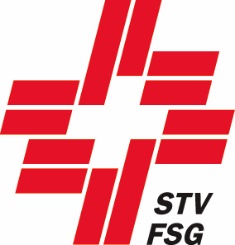 Fédération suisse de gymnastiqueFederazione svizzera di ginnasticaWettkampfvorschriften
Name_TurnfestDatum_Turnfest in Ort_TurnfestKontaktangaben der Wettkampfleitung und des OKs (Adresse, Telefon, E-Mail)		Inhaltsverzeichnis1	Allgemeine Bestimmungen	61.1	Durchführung	61.2	Teilnahme	61.3	Zuständigkeiten	61.4	Geltungsbereich Vorschriften	61.5	Pflichten der Vereine	61.6	Angebote	71.7	Termine	72	Anmeldung zur Teilnahme (Wettkampf-Registrierung)	82.1	Allgemeines	82.2	Doppelstart / Mehrfachstart	82.3	Mutationen / Abmeldungen	82.4	Richter	82.5	Wettkampfmusik	92.6	Einzelwettkämpfe der olympischen Mission	93	Wettkampftag	103.1	Allgemeine Weisungen	103.2	Vereinswettkampf	103.3	Einzelwettkampf / LMM	113.4	Spiele	113.5	Funktionäre, Richter und Speaker	114	Vereinswettkämpfe	124.1	Allgemein	124.2	Altersstufe Jugend	154.3	Altersstufe Aktive	184.4	Altersstufe Frauen/Männer	204.5	Altersstufe Senioren	225	Einzelwettkämpfe	245.1	Aerobic	245.2	Geräteturnen	255.3	Gymnastik	275.4	Leichtathletik	285.5	Nationalturnen	295.6	Turnwettkampf	305.7	Kunstturnen	305.8	Rhythmische Gymnastik	325.9	Trampolin	336	Leichtathletik Mannschafts-Mehrkampf (LMM)	346.1	Angebot	346.2	Disziplinen	346.3	Mannschaften	346.4	Disziplinenhelfer	356.5	Siegermannschaften	356.6	Auszeichnungen	357	Spiele	367.1	Angebot	368	Behindertensport-Wettkämpfe (PluSport)	388.1	Teilnahmeberechtigung	388.2	Mannschaftswettkampf	388.3	Fit+Fun	388.4	Einzelwettkampf Elite	389	Finanzen	399.1	Haftgeld	399.2	Startgeld (Teilnahmegebühr Wettkampf)	399.3	Einzahlung Start- und Haftgeld	399.4	Leiterpreise/Vereinsauszeichnung	409.5	Festkarten (Teilnahmegebühr Turnende)	4010	Rechtsbelehrung	4110.1	Finanzielle Verpflichtungen	4110.2	Verbindlichkeit der Wettkampfvorschriften	4110.3	Einsprachen / Rekurse	4110.4	Verhalten Teilnehmende	4110.5	Anordnungen Wettkampfleitung/OK	4111	Schlussbestimmungen	4211.1	Änderungen	4211.2	Information	4211.3	Interpretation	42Anhang A	Abzüge	43A.1	Ordnungsabzüge für alle Wettkämpfe	43A.2	Entscheid	43A.3	Vergehen/Ordnungsabzüge	43Anhang B	Reglemente	44Anhang C	Abkürzungen	45Anhang D	Bodenbeschaffenheit für Disziplinen	47Protokoll Anpassungen Wettkampfvorschriften seit erster PublizierungAllgemeine Bestimmungen	 Aus Gründen der Verständlichkeit wurde die «männliche» Schreibweise gewählt.Durchführung	 Der Name_Organisator führt in Zusammenarbeit mit dem Name_Verband das Name_Turnfest vom Datum_Turnfest in Ort_Turnfest durch.TeilnahmeTeilnahmeberechtigungAm Name_Turnfest sind alle in der STV-Admin (Adressdatenbank STV) namentlich gemeldeten turnenden Erwachsenen und Jugendlichen von Vereinen und Riegen des Schweizerischen Turnverbandes teilnahmeberechtigt, die gemäss Reglement Kontrolle STV-Mitgliedschaft [4] Empfänger der STV Mitgliederkarte sind. Mitglieder der Wettkampf- und Ressortleitungen sowie Kampf-, Wertungs- und Schiedsrichter sind startberechtigt, soweit es der Zeitplan zulässt.Sportvereine die nicht dem Schweizerischen Turnverband angehören, z.B. ausländische Vereine, können ein Gesuch um Starterlaubnis bei der Wettkampfleitung stellen.Die Teilnahme erfolgt auf eigene Gefahr und eine Haftung wird, soweit gesetzlich zulässig, vom Veranstalter wegbedungen. Dies gilt auch für Hilfspersonen.DurchführungseinschränkungenDie Wettkampfleitung behält sich aus organisatorischen Gründen vor: Bei zu grossen Meldezahlen eine Kontingentierung festzulegen.Kategorien und Stärkeklassen zusammenzulegenBei zu wenig Anmeldungen Wettkämpfe, Disziplinen und einzelne Kategorien aus dem Angebot zu streichen.Den Anlass aufgrund von Risiken, Gefahren oder behördlicher Anordnung abzusagen.Nachweis bei WettkämpfenDie Mitgliedschaft im STV ist gemäss Reglement Kontrolle STV-Mitgliedschaft [4] auf Verlangen vorzuweisen. Ein amtlicher Ausweis (z.B. Identitätskarte, Fahrausweis) kann bei Kontrollen verlangt werden.Der Leistungsnachweis im Bereich Spitzensport muss vorgewiesen werden.ZuständigkeitenFür die Abwicklung der Wettkämpfe und Vorführungen ist die Wettkampfleitung zuständig. Allfällige weitere Bestimmungen der Wettkampfleitung sind ebenfalls verbindlich (z.B. letzte Weisungen).Geltungsbereich VorschriftenDie nachfolgenden Wettkampfvorschriften gelten für alle am Name_Turnfest angebotenen Wettkämpfe. Ebenfalls gelten die Reglemente im Anhang B für die entsprechenden Wettkämpfe.Pflichten der VereineDie Vereinsverantwortlichen haben gegenüber dem Organisator wie auch der Wettkampfleitung die Pflicht, für korrektes, sportliches Verhalten zu sorgen.Vereinsvorstände sind für ihren Verein verantwortlich und unterbinden Aktionen, die dem Image des Turnens schaden wie:übermässigen AlkoholgenussVandalismusLitteringVerstösse werden gemäss den Abzügen in Anhang A resp. dem Reglement Sanktionen und Bussen [2] geahndet.Doping (www.sportintegrity.ch)Der Schweizerische Turnverband ist Mitglied von Swiss Olympic und unterliegt somit dem Doping Statut. Am Name_Turnfest können Kontrollen durchgeführt werden. Alle Informationen sind unter www.sportintegrity.ch zu finden.Bekleidung und WerbungBei den Vereinswettkämpfen unterstützt die Bekleidung ein abgestimmtes Erscheinungsbild. Sie darf die Bewertung und die Turnenden nicht behindern.Zu beachten sind die entsprechenden Bekleidungsvorschriften in den Weisungen der Sportarten. Bezüglich Werbung gelten die aktuellen Richtlinien Werbung auf Tenues an STV Anlässen [3].AngeboteAnlässlich des Name_Turnfest werden folgende Wettkämpfe angeboten:Die Bodenbeschaffenheit für alle Disziplinen ist im Anhang D geregelt.TermineFolgende Termine sind einzuhalten:Anmeldeschluss für alle Wettkämpfe	Termin_Sum_AnmeldungEingang Einzahlung Start- und Haftgeld	Termin_Sum_AnmeldungMaterialliste Geräteturnen	Termin_Sum_Anmeldung	(inkl. Gesuch für weitere Hilfsgeräte, Hilfsmittel, etc.)Summarische Bestellung Festkarten	Termin_Sum_AnmeldungNamentliche Meldung Richter (durch Verein)	Termin_Sum_AnmeldungNamentliche Meldung Einzelwettkampf	Termin_Nam_Anmeldung
(keine Nachmeldung möglich)Bestellungen Verpflegungen, Übernachtungen, etc.	Termin_Nam_Anmeldung
(Organisationsdaten OK)Persönliche Registrierung Richter	Termin_Nam_Anmeldung
(Einsatz- und persönliche Daten)Meldung Reisebedürfnisse SBB	Termin_Nam_Anmeldung
à sofern dies mit der SBB vereinbart wurde!!!Eingang Einzahlung gemäss Rechnung OK	Termin_OK_Rechnung
(Festkarten, Verpflegung, Übernachtungen, etc.)Persönliche Bestellung (z.B. Festkarten)	Termin_Pers_BestellungHochladen der Musik für Einzel- und Vereinswettkampf	Termin_Musik_UploadAnmeldung zur Teilnahme (Wettkampf-Registrierung)AllgemeinesDie Wettkampf-Meldungen (An-/Um-/Abmeldungen) müssen termingerecht (siehe Artikel 1.7) online im Anmeldetool erfolgen. Verstösse werden mit Haftgeldabzügen (siehe Artikel 9.1.2) geahndet.Die Anmeldung ist ab Datum_Anmeldung unter Adresse_Homepage möglich.Bei der Anmeldung ist darauf zu achten, dass verschiedene Wettkämpfe gleichzeitig stattfinden.Doppelstart / MehrfachstartGrundsätzlich sind keine Doppelstarts von Vereinen/Riegen erlaubt. Begründete Gesuche für Doppelstarts müssen mit der Anmeldung schriftlich bei der Gesamtwettkampfleitung eingereicht werden. Die Gesamtwettkampfleitung entscheidet über den Start.Doppelstarts von einzelnen Turnern in verschiedenen Vereinen sind erlaubt, jedoch wird im Zeitplan auf Doppelstarts keine Rücksicht genommen.Auf Mehrfachstarts (z.B. Teilnahme im Vereinswettkampf, Einzelwettkampf und Spiele) kann nur bedingt Rücksicht genommen werden.Mutationen / AbmeldungenAlle Mutationen (inkl. Abmeldungen), die nach Ablauf der entsprechenden Meldephasen nicht selbständig online im Anmeldetool erfolgen können, müssen mit Begründung an die Wettkampfleitung gerichtet werden. Diese haben finanzielle Folgen und sind unter Artikel 9.2.1 (Abmeldung/Rückerstattung Startgeld) und 9.1.2 (Haftgeldabzüge) aufgeführt.RichterVereine/Riegen der Altersstufen Jugend, Aktive, Frauen/Männer und Senioren sind verpflichtet, pro Anzahl_Richter_pro_Festkarte bestellte Festkarten einen Richter zu melden. Die Meldung der Richter erfolgt online zusammen mit der Anmeldung und ist Bestandteil der gültigen Anmeldung. Eine Startmöglichkeit im Verein kann für Funktionäre, Kampf- und Wertungsrichter sowie Schiedsrichter nicht zugesichert werden. Vereine sind dafür verantwortlich, dass sie nach der Aufschaltung der Zeitpläne den Einsatz ihrer Richter überprüfen.Brevetierte Kampf-, Wertungs- und Schiedsrichter, die den Wettkampf bestreiten, lösen eine Festkarte Typ A.Bei folgenden Vergehen wird ein Haftgeldabzug gemäss Artikel 9.1.2 vorgenommen:- Keine oder zu wenig Richter im online Anmeldetool gemeldet- Adress- und mögliche Einsatzdaten von Richtern nicht persönlich erfasst- Falsche Richterangaben erfasst- Nichtantreten des Richters- Unberechtigtes Verlassen der Wettkampfanlagen während des Richtereinsatzes- Nichtteilnahme an oblig. Schieds- oder Kampfrichterkursen (Fit+Fun, Fachteste und LA/NA)Fit+FunVereine/Riegen, die Fit+Fun bestreiten, sind verpflichtet, einen brevetierten Richter Fit+Fun oder einen Richter in Ausbildung zu stellen.Richter ohne Ausbildung sind verpflichtet das Modul 1 (GK), Richter in Ausbildung oder brevetierte Richter das Modul 3 (FK) 2024 zu besuchen. Der Besuch eines Richterkurses im Frühling 2024 ist obligatorisch.Vereine welche nur den Fit+Fun-Wettkampf bestreiten (keine weiteren Disziplinen aus Sportarten wie z.B. Leichtathletik, Geräteturnen, Gymnastik), müssen nur einen Richter stellen. Die Regelung «… , pro Anzahl_Richter_pro_Festkarte bestellte Festkarten einen Richter zu melden.» (Artikel 2.4, Absatz 1) findet keine Anwendung.FachtesteVereine/Riegen, die Fachtest Allround, Fachtest Korbball, Fachtest Unihockey oder Fachtest Volleyball bestreiten, sind verpflichtet pro Disziplin einen Richter Fachtest zu stellen. Der Besuch eines Richterkurses im Frühling 2024 ist obligatorisch.LeichtathletikVereine/Riegen der Alterskategorien Aktive und Jugend, die Disziplinen aus der Sportart Leichtathletik bestreiten, sind verpflichtet einen brevetierten LA-Kampfrichter zu stellen. Andernfalls können LA-Disziplinen der fehlbaren Vereine/Riegen gestrichen werden.JugendIn den Disziplinen Spieltest Allround, Hindernislauf, Spielparcours Unihockey können auch Richter ohne Brevet gemeldet werden. SpieleFür die Spielwettkämpfe sind die Vereine/Riegen verpflichtet pro Spielmannschaft ein Schiedsgericht zu stellen.WettkampfmusikDie Wettkampfmusik ist bis am Termin_Musik_Upload im Anmeldetool hochzuladen und zu prüfen (anhören, ob die Musik vollständig abgespielt werden kann). Bei Änderung der Wettkampfmusik ab dem Termin_Musik_Upload erfolgt ein Abzug gemäss Artikel 9.1.2. Zusätzlich zu beachten sind die Richtlinien «Tonwiedergabe und Beschallung» an Anlässen des Schweizerischen Turnverbandes [6].Einzelwettkämpfe SpitzensportKunstturnen Frauen und MännerDie Erfassung und Meldung der Teilnehmenden erfolgt über das Ressort Kunstturnen des STV.Massgebend sind die Teilnahme- und Qualifikationsrichtlinien des Ressorts Kunstturnen.Rhythmische GymnastikDie Erfassung und Meldung der Teilnehmerinnen erfolgt über das Ressort Rhythmische Gymnastik des STV. Massgebend sind die Teilnahme- und Qualifikationsrichtlinien des Ressorts Rhythmische Gymnastik.TrampolinDie Meldung der Teilnehmenden erfolgt über das Ressort Trampolin des STV. Es werden keine Qualifikationen durchgeführt.WettkampftagAllgemeine WeisungenVersicherungDie als aktiv turnende STV-Mitglieder deklarierten Teilnehmenden sind gemäss Reglement Sportversicherungskasse [5] gegen Haftpflichtfälle, Brillenschäden und Unfälle (in Ergänzung) versichert, die sich in Ausübung der im STV betriebenen turnerischen Tätigkeiten ereignen.Die Nicht-STV-Mitglieder (ausländische Vereine, Disziplinenhelfer, Mitglieder PluSport, etc.) sind für entsprechende Versicherungen selber verantwortlich.WettkampfmusikEs ist eine Compact Disk (CD) oder ein Memorystick mit der Wettkampfmusik in einer der nachfolgenden Formate an den Anlass mitzubringen: mp3, wav.Die im Anmeldetool hochgeladene Musik (siehe Artikel 2.5) wird prioritär behandelt und nur im Notfall durch das mitgebrachte physische Medium (CD, Memorystick) ersetzt.Es finden keine Musikproben statt.Rangverkündigung/SiegerehrungenFür die Siegerehrungen haben die zu Ehrenden im Wettkampftenue oder im Vereinstrainer zu erscheinen. Dabei sind die Weisungen der verschiedenen Sportarten zu beachten.Die Siegerehrungen (Ränge 1-3) finden wie folgt statt:Die Ehrungen der Turnfestsieger finden im Rahmen der Schlussfeier am Datum_Schlussfeier statt.VereinswettkampfMeldung des Vereins/der RiegeVereine/Riegen melden sich spätestens 1½ Stunden vor Wettkampfbeginn (Vereinswettkampf) bei der zentralen Meldestelle und spätestens 15 Minuten vor dem Disziplinenstart auf dem Wettkampfplatz an.MutationenAm Wettkampftag können keine Disziplinen getauscht oder neu gemeldet werden.Eine Änderung der Anzahl Personen nach oben kann wie folgt bei der zentralen Meldestelle vorgenommen werden:Beispiele:10 Tu/Ti beim Weitsprung angemeldet. Erhöhung bis 12 Tu/Ti möglich.15 Tu/Ti beim Fachtest Allround angemeldet. Erhöhung bis 18 Tu/Ti am Wettkampftag möglich.10 Tu/Ti beim Geräteturnen angemeldet. Erhöhung bis 18 Tu/Ti am Wettkampftag möglich.Bei der Änderung der Anzahl Personen nach unten sind die Mindestgrössen pro Sportart/Disziplin gemäss Artikel 4.1.8 (1-teiliger Vereinswettkampf) und 4.1.9 (3-teiliger Vereinswettkampf) einzuhalten.VerletzungenTurnende, welche sich im Wettkampf verletzen, werden beim Vereinswettkampf im Bestand mitgezählt. Ein Sanitätszeugnis des Name_Turnfest Sanitäters auf Platz hat ab sofort Gültigkeit.DisziplinenhelferDie Einsatzregelung von Disziplinenhelfern ist dem Artikel 4.1.1 zu entnehmen.Disziplinenhelfer, die sich an Wettkämpfen beteiligen, lösen die entsprechende Festkarte. Einzelwettkampf / LMMMeldung der Einzelturner und der LMM TeamsEinzelturner und Leichtathletik Mannschafts-Mehrkampf (LMM) Teams melden sich spätestens 1 Stunde vor Wettkampfbeginn direkt auf dem Wettkampfplatz.MutationenAm Wettkampftag können bei der Anmeldung keine Kategorien- oder Disziplinen-Änderungen vorgenommen werden. Ersatzteilnehmende sind gestattet sofern die Alters-/Geschlechtseinschränkungen der entsprechenden Kategorie eingehalten werden. Somit können am Wettkampftag Änderungen am Namen, Jahrgang und Geschlecht vorgenommen werden. Bei Kategorien mit Altersbeschränkungen kann ein amtlicher Ausweis zur Kontrolle verlangt werden.VerletzungenFür Turnende, die aus gesundheitlichen Gründen (Unfall, Krankheit) den Wettkampf nicht antreten können, gelten die Sanktionen gemäss Artikel 9.2.1 (Abmeldung/Rückerstattung Startgeld) und 9.1.2 (Haftgeldabzüge). Beim Vorlegen eines am Wettkampftag gültigen Arztzeugnisses kann die Wettkampfleitung auf die Sanktionen gemäss Artikel 9.1.2 (Haftgeldabzüge) verzichten.SpieleMeldung der SpielmannschaftenSpielmannschaften melden sich spätestens 1 Stunde vor Wettkampfbeginn direkt auf dem Wettkampfplatz.MutationenBei Spielen können nur Abmeldungen gemacht werden. Weitere Mutationen sind nicht möglich. Es gelten die Sanktionen gemäss Artikel 9.2.1 (Abmeldung/Rückerstattung Startgeld) und 9.1.2 (Haftgeldabzüge).Funktionäre, Richter und SpeakerMeldungFunktionäre, Richter und Speaker holen ihre Unterlagen persönlich, spätestens 1½ Stunde vor Einsatzbeginn, an der Richtermeldestelle ab.VereinswettkämpfeAllgemeinVereinswettkämpfe werden am Name_Turnfest für alle Altersstufen (gemäss Artikel 4.1.2) angeboten. Turnerinnen und Turner starten gemeinsam im selben Wettkampf. Die erturnten Leistungen werden bei messbaren Disziplinen mit separaten Formeln für Turnerinnen und Turner bewertet.Aus den folgenden Möglichkeiten kann eine Wettkampf-Variante gewählt werden:Vereine können aufgrund ihrer Riegenverhältnisse mehrere Varianten turnen. Bei der Gestaltung des Zeitplanes wird darauf jedoch keine Rücksicht genommen.Pro Verein/Riege darf jede Disziplin bzw. gleiche Vorführung nur einmal geturnt werden. Die gleiche Vorführung/Disziplin in der mehrheitlich gleichen Zusammensetzung darf nicht unter verschiedenen Vereinsnamen geturnt werden.Turnende dürfen in mehreren Wettkampfteilen eingesetzt werden, jedoch nur einmal (1 Disziplin/Vorführung) pro Wettkampfteil. Die Reihenfolge der angemeldeten Wettkampfteile wird bei der Planung bestmöglichst berücksichtigt, kann aber nicht immer eingehalten werden.Bei allfälligen Starts in zwei verschiedenen Altersstufen/Vereinen kann beim Zeitplan keine Rücksicht genommen werden.Disziplinenhelfer Die Vereine/Riegen stellen in allen Altersstufen für ihren Wettkampf in den technisch messbaren Disziplinen Leichtathletik und Nationalturnen während der Wettkampfzeit des Vereins/der Riege einen mindestens 16-jährigen Disziplinenhelfer zur Verfügung, welcher das stationäre Kampfgericht unterstützt. Diese Person meldet sich mit den Turnenden an der Disziplinen-Meldestelle. Bei Nichtantreten des Disziplinenhelfers erfolgt ein Haftgeldabzug gemäss Artikel 9.1.2 und ein Ordnungsabzug gemäss Anhang A.AltersstufenEs wird zwischen vier Altersstufen unterschieden wobei der Jahrgang zur Bestimmung der Altersstufe herangezogen wird.In den Altersstufen mit der 1/3 Regelung wird aufgerundet. Beispiel: 10 Personen : 3 = 3,33 Personen. Es wird aufgerundet auf 4 Personen.Bei zehn Personen dürfen vier Personen die effektive Altersstufe unterschreiten.StärkeklassenDie Stärkeklasse beschreibt die durchschnittliche Anzahl Turnende pro Wettkampfteil und ist nicht als Leistungsklasse zu verstehen.Jugend1. Stärkeklasse	36 und mehr Turnende
2. Stärkeklasse	25 bis 35 Turnende
3. Stärkeklasse 	15 bis 24 Turnende
4. Stärkeklasse 	6 bis 14 Turnende
Aktive1. Stärkeklasse	36 und mehr Turnende
2. Stärkeklasse	28 bis 35 Turnende
3. Stärkeklasse 	21 bis 27 Turnende
4. Stärkeklasse 	13 bis 20 Turnende
5. Stärkeklasse	6 bis 12 TurnendeFrauen/Männer1. Stärkeklasse	30 und mehr Turnende
2. Stärkeklasse	20 bis 29 Turnende
3. Stärkeklasse 	13 bis 19 Turnende
4. Stärkeklasse 	6 bis 12 Turnende
Senioren1. Stärkeklasse	15 und mehr Turnende
2. Stärkeklasse	11 bis 14 Turnende
3. Stärkeklasse 	6 bis 10 TurnendeZuteilung StärkeklasseFür die Zuteilung in die jeweilige Stärkeklasse ist der Durchschnitt der pro Wettkampfteil eingesetzten Turnenden massgebend. Das Total aller eingesetzten Turnenden im gesamten Wettkampf ist durch die Anzahl Wettkampfteile zu teilen. Dies ergibt die Stärkeklasse. Die einzelne Person zählt dabei einmal pro Einsatz. Beispiel:	1. Wettkampfteil	 8 Personen
2. Wettkampfteil	17 Personen
3. Wettkampfteil	21 Personen
Total	46 Personen : 3 = 15,33 Personen Es wird in jedem Fall aufgerundet = 16 Personen.Bei diesem Beispiel wird der Verein in der Altersstufe Aktive in der 4. Stärkeklasse eingeteilt.Durchführung StärkeklassenIn allen angebotenen Altersstufen müssen sich mindestens 6 Vereine/Riegen pro Stärkeklasse anmelden, damit die jeweilige Stärkeklasse durchgeführt wird. Die Wettkampfleitung behält sich vor Stärkeklassen zusammenzulegen. Dies gilt für den 1-teiligen wie für den 3-teiligen Vereinswettkampf.BewertungDie Bewertungen erfolgen gemäss den entsprechenden Sportarten- und Disziplinenweisungen (siehe Anhang B) bzw. den entsprechenden Wertungstabellen (www.stv-fsg.ch). Die Noten der einzelnen Disziplinen werden auf Hundertstelpunkte gerundet.In jedem Wettkampfteil können max. zehn Punkte und im vollständigen 3-teiligen Wettkampf dreissig Punkte erreicht werden. Sofern in einem Wettkampfteil mehrere Disziplinen geturnt werden, wird die pro Disziplin erzielte Note mit der Anzahl der eingesetzten Turnenden (inkl. Verletzte mit Sanitätszeugnis) multipliziert. Die Summe dieser Werte wird durch die Anzahl der im Wettkampfteil eingesetzten Turnenden (inkl. Verletzte mit Sanitätszeugnis) dividiert und auf Hundertstelpunkte gerundet.Weiterführende Details zur Notengebung sind in den Weisungen Wertungstabellen [7] beschrieben.RanglistenEs werden je Altersstufe folgende Ranglisten erstellt:Eine Rangliste pro Sportart beim 1-teiligen VereinswettkampfEine Rangliste pro Stärkeklasse beim 3-teiligen VereinswettkampfBei gleicher Endnote im 1-teiligen und 3-teiligen Vereinswettkampf wird auch der gleiche Rang geschrieben.TurnfestsiegerIm 3-teiligen Vereinswettkampf wird der Sieger der 1. Stärkeklasse je Altersstufe Turnfestsieger. Gibt es keine Anmeldungen in der 1. Stärkeklasse, rückt der Sieger der 2. Stärkeklasse als Turnfestsieger nach. Sollte es in der 2. Stärkeklasse ebenfalls keine Anmeldungen haben, wird kein Turnfestsieger erkoren.Gastvereine können nicht Turnfestsieger werden. Der nächstfolgende einheimische Verein wird somit Turnfestsieger.AuszeichnungenAlle Altersstufen im 3-teiligen Vereinswettkampf:Turnfestsieger im 3-teiligen Vereinswettkampf	Siegerwimpel und ErinnerungspreisStärkeklassensieger im 3-teiligen Vereinswettkampf	SiegerwimpelRang 2 und 3 pro Stärkeklasse	PodestwimpelAlle Altersstufen im 1-teiligen Vereinswettkampf:Sportartensieger im 1-teiligen Vereinswettkampf	SiegerwimpelVereinsauszeichnung (alle Altersstufen):Bei Teilnahme am Vereinswettkampf	Wimpel1-teiliger VereinswettkampfDer 1-teilige Vereinswettkampf kann aus den folgenden Sportarten gewählt werden.Die Disziplinen können frei gewählt werden. Jede Disziplin darf nur einmal geturnt werden.Es müssen mindestens 6 Personen eingesetzt werden. Es gibt keine Stärkeklassen.3-teiliger VereinswettkampfDer 3-teilige Vereinswettkampf besteht aus drei Wettkampfteilen und kann aus den folgenden Sportarten zusammengestellt werden.Die Disziplinen der drei Wettkampfteile können frei gewählt werden. Jede Disziplin/Vorführung darf nur einmal geturnt werden.Pro Wettkampfteil müssen mindestens eine (1) und maximal vier (4) Disziplinen gewählt werden. Die Anzahl der Disziplinen kann von Wettkampfteil zu Wettkampfteil variieren. Die Mindestgrösse pro Sportart/Disziplin beträgt:Pro Wettkampfteil müssen mindestens 6 Personen eingesetzt werden.Altersstufe JugendAlterskategorie messbare DisziplinenDie Alterskategorien werden für die Wertung folgendermassen zusammengestellt.Die Alterskategorien werden bei der Auswertung nur in den messbaren Disziplinen mittels entsprechenden Wertungstabellen berücksichtigt. Die Alters- sowie die Geschlechtsunterschiede werden mit separaten Wertungstabellen berücksichtigt.Für den Vereinswettkampf der Altersstufe Jugend können die in den folgenden Artikeln (4.2.2 bis 4.2.7) beschriebenen Sportarten/Disziplinen gewählt werden.Sportart GeräteturnenEs gelten die aktuellen Weisungen und Handbuch Vereinsgeräteturnen [9].Folgende Disziplinen können gewählt werden:-	Barren (BA)-	Boden (BO)-	Gerätekombination (GK)-	Reck (RE)-	Rhönrad (RR)-	Schaukelringe (SR)-	Schulstufenbarren (SSB)-	Sprünge (SP)-	Trampolin (TR)Der VGT Materialliste [10] sind die Anzahl der zur Verfügung stehenden Geräte pro Disziplin zu entnehmen.Die Materialliste ist zwingend mit der Anmeldung bis Termin_Sum_Anmeldung auszufüllen.Gesuchpflichtig sind zusätzliche Hilfsgeräte, Hilfsmittel und andere Geräte, die nicht auf der Materialliste aufgeführt sind. Die entsprechende Rubrik «Zusatzgesuch» ist bei der Anmeldung auszufüllen. Erlaubte Hilfsmittel (gemäss Materialliste) sowie bewilligte Hilfsgeräte, Hilfsmittel und artverwandte Geräte sind selbst mitzubringen.Die Geräte müssen von den Vereinen vor der Wettkampfzeit selber bereitgestellt und nachher wieder zum Gerätedepot gebracht werden.Das stufenweise Üben und Einspringen auf dem Wettkampfplatz ist nicht gestattet.Die Disziplinen der Sportart Geräteturnen können frei gewählt werden. Jede Disziplin kann pro Alterskategorie (A und B) aufgeteilt werden.Sobald ein/e Verein/Riege die gleiche Disziplin in beiden Alterskategorien (Jugend A und Jugend B)  meldet, wird diese Disziplin im gleichen Wettkampfteil pro Alterskategorie geturnt (zwei Vorführungen hintereinander). Der gewichtete Durchschnitt beider Alterskategorien ergibt zusammen die Note für diese Disziplin. Bei der online Anmeldung muss zwingend in der Auswahl «MultiStart A/B» die Anzahl pro Alterskategorie eingetragen werden. Zu berücksichtigen ist, dass die Anzahl pro Alterskategorie der Minimalanzahl der jeweiligen Disziplin entsprechen muss! Nur so können die Starts mit beiden Alterskategorien bei der Zeitplanung berücksichtigt werden.Sportart GymnastikEs gelten die aktuellen Weisungen Gymnastik [15]. Alle Hilfs- und Handgeräte müssen von den Vereinen selbst mitgebracht werden.Folgende Disziplinen können gewählt werden:-	Gymnastik mit Handgerät (GYMHG)-	Gymnastik ohne Handgerät (GYMOH)Folgende Grössen der Wettkampffläche können gewählt werden:-	12 x 12 Meter Teppich-	12 x 18 Meter Teppich-	12 x 24 Meter Teppich-	18 x 24 Meter Rasen-	24 x 40 Meter RasenWerden mehrere Gymnastikprogramme geturnt, müssen sich diese im Programm unterscheiden. In einem solchen Fall darf auch dasselbe Handgerät mehrmals benutzt werden.Die Disziplinen der Sportart Gymnastik können frei gewählt werden. Jede Disziplin kann pro Alterskategorie (A und B) aufgeteilt werden.Sobald ein/e Verein/Riege die gleiche Disziplin in beiden Alterskategorien (Jugend A und Jugend B)  meldet, wird diese Disziplin im gleichen Wettkampfteil pro Alterskategorie geturnt (zwei Vorführungen hintereinander). Der gewichtete Durchschnitt beider Alterskategorien ergibt zusammen die Note für diese Disziplin. Bei der online Anmeldung muss zwingend in der Auswahl «MultiStart A/B» die Anzahl pro Alterskategorie eingetragen werden. Zu berücksichtigen ist, dass die Anzahl pro Alterskategorie der Minimalanzahl der jeweiligen Disziplin entsprechen muss! Nur so können die Starts mit beiden Alterskategorien bei der Zeitplanung berücksichtigt werden.Sportart AerobicEs gelten die aktuellen Weisungen Aerobic [8].Folgende Disziplinen können gewählt werden:-	Team-Aerobic (TAe)Folgende Grössen der Wettkampffläche können gewählt werden:-	12 x 12 Meter-	12 x 18 Meter-	12 x 24 MeterTeam-Aerobic kann pro Alterskategorie (A und B) aufgeteilt werden.Sobald ein/e Verein/Riege die gleiche Disziplin in beiden Alterskategorien (Jugend A und Jugend B)  meldet, wird diese Disziplin im gleichen Wettkampfteil pro Alterskategorie geturnt (zwei Vorführungen hintereinander). Der gewichtete Durchschnitt beider Alterskategorien ergibt zusammen die Note für diese Disziplin. Bei der online Anmeldung muss zwingend in der Auswahl «MultiStart A/B» die Anzahl pro Alterskategorie eingetragen werden. Zu berücksichtigen ist, dass die Anzahl pro Alterskategorie der Minimalanzahl der jeweiligen Disziplin entsprechen muss! Nur so können die Starts mit beiden Alterskategorien bei der Zeitplanung berücksichtigt werden.Sportart LeichtathletikEs gelten die aktuellen Weisungen Leichtathletik STV [16]. Es sind keine eigenen Geräte zugelassen. Folgende Disziplinen können gewählt werden:-	Ballwurf (BW)	200 g-	Drehwerfen (DW) 	nur für U12/U10/U8-	Hochsprung (HO) 	nur für U18/U16/U14-	Kugelstossen (KUG) 	nur für U18/U16/U14, Turner 4 kg / Turnerin 3 kg-	Lauf 60 m (60)-	Lauf 80 m (80) 	nur für U18/U16-	Lauf 800 m (800)-	Lauf 1000 m (1000)-	Pendelstafette 40 m mit Stab (PS40)-	Pendelstafette 60 m (PS60)-	Schleuderball (SB) 	nur für U18/U16/U14, 1 kg-	Weitsprung (WE)	ZonenabsprungSportart NationalturnenEs gelten die aktuellen Weisungen Nationalturnwettkampf Vereinsturnen [18]. Es sind keine eigenen Geräte zugelassen.Folgende Disziplinen können gewählt werden:-	Steinstossen (STS)-	Steinheben (STH)	Steingewicht nach Alter-	Hochweitsprung (HW)SteinhebenSteinstossenDer Stein darf nur mit einer Hand getragen und gestossen werden. Der Stoss kann aus dem Stand oder aus dem Anlauf erfolgen.-	männliche Jugend	6 kg-	weibliche Jugend	4 kgHochweitsprungEs stehen den Turnenden 4 Versuche zu. Die einmal gewählte Höhe kann nach Fehlversuchen wieder nach unten angepasst werden. Die beste Höhe wird gewertet. Die Höhe und Weite variiert je nach Alter der Turnenden.Sportart Jugend-ParcoursEs gelten die aktuellen Weisungen Jugendparcours [23].Folgende Disziplinen können gewählt werden:-	Hindernislauf (HL)-	Spielparcours Unihockey (UHP)-	Spieltest Allround (STA)Altersstufe AktiveFür den Vereinswettkampf der Altersstufe Aktive können die in den folgenden Artikeln (4.3.1 bis 4.3.6) beschriebenen Sportarten/Disziplinen gewählt werden. Sportart FachtesteEs gelten die aktuellen Weisungen Fachteste [21].-	Fachtest Allround (FTA-	Fachtest Korbball (FTK)-	Fachtest Volleyball (FTV)-	Fachtest Unihockey (FTU)Für die Fachteste sind Nockenschuhe erlaubt. Nagelschuhe und Schuhe mit Schraubstollen sowie Handschuhe und Haftmittel sind verboten. Das Üben/Einspielen auf den Wettkampfanlagen ist verboten.VereinseinteilungDie Riegenverantwortlichen sind verpflichtet, die vorgesehene Gruppeneinteilung auf dem Fachtest-Vereinseinteilungsblatt bei der Anmeldung zum Wettkampf vorzulegen.Das Vereinseinteilungsblatt Fachteste ist auf der Webseite www.stv-fsg.ch zu finden.AllgemeinDie Vereine werden ab 15 Personen auf zwei, ab 27 Personen auf drei, ab 39 auf vier Anlagen     aufgeteilt.Sportart GeräteturnenEs gelten die aktuellen Weisungen und Handbuch Vereinsgeräteturnen [9].Folgende Disziplinen können gewählt werden:-	Barren (BA)-	Boden (BO)-	Gerätekombination (GK)-	Reck (RE)-	Rhönrad (RR)-	Schaukelringe (SR)-	Schulstufenbarren (SSB)-	Sprünge (SP)-	Trampolin (TR)Der VGT Materialliste VGT Materialliste [10] sind die Anzahl der zur Verfügung stehenden Geräte pro Disziplin zu entnehmen.Die Materialliste ist zwingend mit der Anmeldung bis Termin_Sum_Anmeldung auszufüllen.Gesuchpflichtig sind zusätzliche Hilfsgeräte, Hilfsmittel und andere Geräte, die nicht auf der Materialliste aufgeführt sind. Die entsprechende Rubrik «Zusatzgesuch» ist bei der Anmeldung auszufüllen. Erlaubte Hilfsmittel (gemäss Materialliste) sowie bewilligte Hilfsgeräte, Hilfsmittel und artverwandte Geräte sind selbst mitzubringen.Die Geräte müssen von den Vereinen vor der Wettkampfzeit selber bereitgestellt und nachher wieder zum Gerätedepot gebracht werden.Das stufenweise Üben und Einspringen auf dem Wettkampfplatz ist nicht gestattet.Sportart GymnastikEs gelten die aktuellen Weisungen Gymnastik [15]. Alle Hilfs- und Handgeräte müssen von den Vereinen selbst mitgebracht werden.Folgende Disziplinen können gewählt werden:-	Gymnastik mit Handgerät (GYMHG)-	Gymnastik ohne Handgerät (GYMOH)Folgende Grössen der Wettkampffläche können gewählt werden:-	12 x 12 Meter Teppich-	12 x 18 Meter Teppich-	12 x 24 Meter Teppich-	18 x 24 Meter Rasen-	24 x 40 Meter RasenWerden mehrere Gymnastikprogramme geturnt, müssen sich diese im Programm unterscheiden. In einem solchen Fall darf auch dasselbe Handgerät mehrmals benutzt werden.Sportart AerobicEs gelten die aktuellen Weisungen Aerobic [8].Folgende Disziplinen können gewählt werden:-	Team-Aerobic (TAe)Folgende Grössen der Wettkampffläche können gewählt werden:-	12 x 12 Meter-	12 x 18 Meter-	12 x 24 MeterSportart LeichtathletikEs gelten die aktuellen Weisungen Leichtathletik STV [16]. Speere sind die einzigen eigenen Geräte, die akzeptiert werden. Sie werden auf dem Wettkampfplatz geprüft.Folgende Disziplinen können gewählt werden:-	Hochsprung (HO)-	Kugelstossen (KUG)	Turner 5 kg / Turnerin 4 kg -	Lauf 80 m (80)- 	Lauf 400 m (400)-	Lauf 800 m (800)-	Lauf 1000 m (1000)-	Pendelstafette 40 m mit Stab (PS40)-	Pendelstafette 80 m (PS80)-	Schleuderball (SB)	Turner 1,5 kg / Turnerin 1,0 kg-	Speer (SPE)	Turner 800 g / Turnerin 600 g-	Weitsprung (WE)-	Weitwurf (WU)	Turner 500 g (Wurfkörper) / Turnerin 300 g (Wurfstab)Sportart NationalturnenEs gelten die aktuellen Weisungen Nationalturnwettkampf Vereinsturnen [18]. Es sind keine eigenen Geräte zugelassen.Folgende Disziplinen können gewählt werden:-	Steinheben (STH) 	Turner 22,5 kg, 18,0 kg / Turnerin 12,5 kg, 10,0 kg -	Steinstossen (STS)	Turner 12,5 kg / Turnerin 6,0 kg -	Hochweitsprung (HW)Altersstufe Frauen/MännerFür den Vereinswettkampf der Altersstufe Frauen/Männer können die in den folgenden Artikeln (4.4.1 bis 4.4.7) beschriebenen Sportart/Disziplinen gewählt werden.Sportart FachtestEs gelten die aktuellen Weisungen Fachteste [21].-	Fachtest Allround (FTA)-	Fachtest Korbball (FTK)-	Fachtest Volleyball (FTV)-	Fachtest Unihockey (FTU)Für die Fachteste sind Nockenschuhe erlaubt. Nagelschuhe und Schuhe mit Schraubstollen sind verboten. Das Üben/Einspielen auf den Wettkampfanlagen ist verboten.VereinseinteilungDie Riegenverantwortlichen sind verpflichtet, die vorgesehene Gruppeneinteilung auf dem Fachtest-Vereinseinteilungsblatt bei der Anmeldung zum Wettkampf vorzulegen.Das Vereinseinteilungsblatt Fachteste ist auf der Webseite www.stv-fsg.ch zu finden.AllgemeinDie Vereine werden ab 15 Personen auf zwei, ab 27 Personen auf drei, ab 39 auf vier Anlagen     aufgeteilt.Sportart Fit+FunEs gelten die aktuellen Weisungen Fit+Fun [22]. Eigenes Material ist nicht gestattet. Es sind die vom Organisator zur Verfügung gestellten Materialien zu benutzen.Für Fit+Fun sind Nockenschuhe erlaubt. Nagelschuhe und Schuhe mit Schraubstollen sind verboten. Das Üben/Einspielen auf den Wettkampfanlagen ist verboten.Folgende Disziplinen können gewählt werden:Fussball-Stafettenstab / Brett-Ball (FF1)Unihockey im Team / 8-er Ball (FF2)Street Racket / Moosgummi-Gymnastikstab (FF3)VereinseinteilungDie Riegenverantwortlichen sind verpflichtet, die vorgesehene Gruppeneinteilung auf dem Fit+Fun-Vereinseinteilungsblatt bei der Anmeldung zum Wettkampf vorzulegen.Das Vereinseinteilungsblatt Fit+Fun ist auf der Webseite www.stv-fsg.ch zu finden.AllgemeinDie Vereine werden ab 15 Personen auf zwei, ab 27 Personen auf drei, ab 39 auf vier Anlagen     aufgeteilt.Sportart GeräteturnenEs gelten die aktuellen Weisungen und Handbuch Vereinsgeräteturnen [9].Folgende Disziplinen können gewählt werden:-	Barren (BA)-	Boden (BO)-	Gerätekombination (GK)-	Reck (RE)-	Rhönrad (RR)-	Schaukelringe (SR)-	Schulstufenbarren (SSB)-	Sprünge (SP)-	Trampolin (TR)Der VGT Materialliste VGT Materialliste [10] sind die Anzahl der zur Verfügung stehenden Geräte pro Disziplin zu entnehmen.Die Materialliste ist zwingend mit der Anmeldung bis Termin_Sum_Anmeldung auszufüllen.Gesuchpflichtig sind zusätzliche Hilfsgeräte, Hilfsmittel und andere Geräte, die nicht auf der Materialliste aufgeführt sind. Die entsprechende Rubrik «Zusatzgesuch» ist bei der Anmeldung auszufüllen. Erlaubte Hilfsmittel (gemäss Materialliste) sowie bewilligte Hilfsgeräte, Hilfsmittel und artverwandte Geräte sind selbst mitzubringen.Die Geräte müssen von den Vereinen vor der Wettkampfzeit selber bereitgestellt und nachher wieder zum Gerätedepot gebracht werden.Das stufenweise Üben und Einspringen auf dem Wettkampfplatz ist nicht gestattet.Sportart GymnastikEs gelten die aktuellen Weisungen Gymnastik [15]. Alle Hilfs- und Handgeräte müssen von den Vereinen selber mitgebracht werden.Folgende Disziplinen können gewählt werden:-	Gymnastik mit Handgerät (GYMHG)-	Gymnastik ohne Handgerät (GYMOH)Folgende Grössen der Wettkampffläche können gewählt werden:-	12 x 12 Meter Teppich-	12 x 18 Meter Teppich-	12 x 24 Meter Teppich-	18 x 24 Meter Rasen-	24 x 40 Meter RasenWerden mehrere Gymnastikprogramme geturnt, müssen sich diese im Programm unterscheiden. In einem solchen Fall darf auch dasselbe Handgerät mehrmals benutzt werden.Sportart AerobicEs gelten die aktuellen Weisungen Aerobic [8].Folgende Disziplinen können gewählt werden:-	Team-Aerobic (TAe)Folgende Grössen der Wettkampffläche können gewählt werden:-	12 x 12 Meter-	12 x 18 Meter-	12 x 24 MeterSportart LeichtathletikEs gelten die aktuellen Weisungen Leichtathletik STV [16]. Speere sind die einzigen eigenen Geräte, die akzeptiert werden. Sie werden auf dem Wettkampfplatz geprüft.Folgende Disziplinen können gewählt werden:-	Hochsprung (HO)-	Kugelstossen (KUG)	Turner 5 kg / Turnerin 4 kg-	Lauf 80 m (80)-	Lauf 800 m (800)-	Pendelstafette 80 m (PS80) -	Schleuderball (SB)	Turner 1,5 kg / Turnerin 1,0 kg -	Speer (SPE)	Turner 800 g / Turnerin 600 g -	Weitsprung (WE)-	Weitwurf (WU)	Turner 500 g (Wurfkörper) / Turnerin 300 g (Wurfstab)Sportart NationalturnenEs gelten die aktuellen Weisungen Nationalturnwettkampf Vereinsturnen [18]. Es sind keine eigenen Geräte zugelassen.Folgende Disziplinen können gewählt werden:-	Steinheben (STH)	Männer 22,5 kg, 18 kg, 15 kg / Frauen 12,5 kg, 10 kg, 8 kg -	Steinstossen (STS)	Männer 10 kg / Frauen 6 kg Altersstufe SeniorenFür den Vereinswettkampf der Altersstufe Senioren können die in den folgenden Artikeln (4.5.1 bis 4.5.5) beschriebenen Sportarten/Disziplinen gewählt werden. Sportart Fit+FunEs gelten die aktuellen Weisungen Fit+Fun [22]. Eigenes Material ist nicht gestattet. Es sind die vom Organisator zur Verfügung gestellten Materialien zu benutzen.Für Fit+Fun sind Nockenschuhe erlaubt. Nagelschuhe und Schuhe mit Schraubstollen sind verboten. Das Üben/Einspielen auf den Wettkampfanlagen ist verboten.Folgende Disziplinen können gewählt werden:Fussball-Stafettenstab / Brett-Ball (FF1)Unihockey im Team / 8-er Ball (FF2)Street Racket / Moosgummi-Gymnastikstab (FF3)VereinseinteilungDie Riegenverantwortlichen sind verpflichtet, die vorgesehene Gruppeneinteilung auf dem Fit+Fun-Vereinseinteilungsblatt bei der Anmeldung zum Wettkampf vorzulegen.Das Vereinseinteilungsblatt Fit+Fun ist auf der Webseite www.stv-fsg.ch zu finden.AllgemeinDie Vereine werden ab 15 Personen auf zwei, ab 27 Personen auf drei, ab 39 auf vier Anlagen     aufgeteilt.Sportart GymnastikEs gelten die aktuellen Weisungen Gymnastik [15]. Alle Hilfs- und Handgeräte müssen von den Vereinen selber mitgebracht werden.Folgende Disziplinen können gewählt werden:-	Gymnastik mit Handgerät (GYMHG)-	Gymnastik ohne Handgerät (GYMOH)Folgende Grössen der Wettkampffläche können gewählt werden:-	12 x 12 Meter Teppich-	12 x 18 Meter Teppich-	12 x 24 Meter Teppich-	18 x 24 Meter Rasen-	24 x 40 Meter RasenWerden mehrere Gymnastikprogramme geturnt, müssen sich diese im Programm unterscheiden. In einem solchen Fall darf auch dasselbe Handgerät mehrmals benutzt werden.Sportart AerobicEs gelten die aktuellen Weisungen Aerobic [8].Folgende Disziplinen können gewählt werden:-	Team-Aerobic (TAe)Folgende Grössen der Wettkampffläche können gewählt werden:-	12 x 12 Meter-	12 x 18 Meter-	12 x 24 MeterSportart LeichtathletikEs gelten die aktuellen Weisungen Leichtathletik STV [16]. Es sind keine eigenen Geräte zugelassen. Folgende Disziplinen können gewählt werden:-	Hochsprung (HO)-	Kugelstossen (KUG)	Turner 5 kg / Turnerin 4 kg -	Lauf 800 m (800)-	Pendelstafette 80 m (PS80)-	Schleuderball (SB)	Turner 1,5 kg und Turnerin 1,0 kg-	Weitsprung (WE)-	Weitwurf (WU)	Turner 500 g (Wurfkörper) / Turnerin 300 g (Wurfstab)Sportart NationalturnenEs gelten die aktuellen Weisungen Nationalturnwettkampf Vereinsturnen [18]. Es sind keine eigenen Geräte zugelassen.Folgende Disziplinen können gewählt werden:-	Steinheben (STH)	Senioren 18 kg, 15 kg / Seniorinnen 10 kg, 8 kg -	Steinstossen (STS) 	Senioren 10 kg / Seniorinnen 6 kgEinzelwettkämpfe BreitensportIm Angebot der Einzelwettkämpfe Breitensport wird ein Wettkampf nur ausgetragen, wenn sich genügend Personen/Paare/Teams anmelden. Die genaue Definition ist unter der jeweiligen Sportart zu finden. Kategorien können zusammengelegt oder der Wettkampf kann abgesagt werden. AerobicEs gelten die aktuellen Weisungen Aerobic [8]. Das Angebot Aerobic wird nur ausgetragen, wenn sich mindestens Min_Anzahl_Einzel Personen oder Min_Anzahl_Paare Paare/Teams pro Kategorie anmelden.AngebotRangierungBei Notengleichheit der Endnote ist die bessere T-Note für die Rangierung massgebend.Turnfestsieger/-in-	Sieger der Kategorien AktiveDie Sieger erhalten einen Erinnerungspreis.AuszeichnungenGold, Silber- und Bronzemedaillen für die drei Erstplatzierten je Kategorie.Eine Einheitsauszeichnung erhalten 30 % der Startenden pro Kategorie.Geräteturnen Das Angebot Einzelgeräteturnen wird nur ausgetragen, wenn sich mindestens Min_Anzahl_Einzel Personen pro Kategorie anmelden. Beim Geräteturnen Sie+Er, Geräteturnen zu Zweit und Klein-Team müssen sich mindestens Min_Anzahl_Paare Paare/Teams anmelden.AngebotEinzelgeräteturnenEs gelten die aktuellen Weisungen Einzelgeräteturnen Turnerinnen und Turner Error! Reference source not found. und die aktuelle Einstufungstabelle EGT [12]. Kunstturner/-innen, die im gleichen Jahr Kunstturnwettkämpfe bestritten oder eine Lizenz für die entsprechende Saison gelöst haben, sind an Einzelgeräteturnwettkämpfen nicht zugelassen.Geräteturnen Sie+Er Es gelten die aktuellen Weisungen Geräteturnen Sie+Er [13].Der Jahrgang der älteren Turnerin oder Turner entscheidet über die Kategorienzuteilung.Paarwettkampf mit folgenden drei Disziplinen:-	Boden mit Partnerbezug, Synchronelemente zur Musik-	Schaukelringe synchron geturnt-	Einzelgerät: Reck hoch/tief, Wettkampfbarren, Schulstufenbarren, SprungGeräteturnen zu ZweitEs gelten die aktuellen Weisungen Geräteturnen zu Zweit [14].Der Jahrgang der älteren Turnerin oder Turner entscheidet über die Kategorienzuteilung.Paarwettkampf mit folgenden zwei Disziplinen:-	Boden Pflichtgerät mit Partnerelementen-	1 Wahlgerät (Reck hoch/tief, Barren, Schulstufenbarren, Schaukelringe)Musikbegleitung an allen Geräten obligatorisch.Klein-Team (3-5er Team)Es gelten die aktuellen Weisungen Vereinsgeräteturnen.RangierungEinzelgeräteturnen, Geräteturnen Sie+Er, Klein-TeamBei Notengleichheit der Endnote werden die Turnerinnen resp. Turner im gleichen Rang aufgeführt.Geräteturnen zu ZweitBei Notengleichheit der Endnote gilt die höhere Note der Bodenvorführung.Turnfestsieger/-in-	Siegerin in der Kategorie Einzelgeräteturnen K7 Ti-	Sieger in der Kategorie Einzelgeräteturnen K7 Tu-	Siegerpaar in der Kategorie Geräteturnen Sie+Er Aktive- 	Siegerpaar in der Kategorie Geräteturnen zu Zweit Aktive-	Siegerteam in der Kategorie Geräteturnen Klein-Team AktiveDie Sieger erhalten einen Erinnerungspreis.AuszeichnungenGold-, Silber- und Bronzemedaillen für die drei Erstplatzierten je Kategorie.Eine Einheitsauszeichnung erhalten 30 % der Startenden pro Kategorie.GymnastikEs gelten die aktuellen Weisungen Gymnastik [15]. Alle Hilfs- und Handgeräte müssen von den Turnenden selber mitgebracht werden. Lizenzierte RG-Turnerinnen sind nicht startberechtigt.Das Angebot Gymnastik wird nur ausgetragen, wenn sich mindestens Min_Anzahl_Einzel Personen oder Min_Anzahl_Paare Paare/Teams pro Kategorie anmelden.AngebotGymnastik EinzelGymnastik PaareDer Jahrgang der älteren Turnerin oder Turner entscheidet über die Bestimmung der Altersstufe.Gymnastik 3-5er TeamRangierungBei Notengleichheit der Endnote werden die Turnerinnen resp. Turner im gleichen Rang aufgeführt.Turnfestsieger/-in-	Sieger der Kategorie Gymnastik GEZ2 (Einzel zweiteilig, Aktive)-	Siegerpaar der Kategorie Gymnastik GPZ2 (Paare zweiteilig, Aktive)-	Siegerteam der Kategorie Gymnastik GTZ2 (Team zweiteilig, Aktive)Die Sieger erhalten einen Erinnerungspreis.AuszeichnungenGold-, Silber- und Bronzemedaillen für die drei Erstplatzierten je Kategorie.Eine Einheitsauszeichnung erhalten 30 % der Startenden pro Kategorie.LeichtathletikEs gelten die aktuellen Weisungen Leichtathletik STV [16] und die aktuellen Wettkampfvorschriften Sie+Er LA-Wettkampf [17]. Das Angebot Leichtathletik wird nur ausgetragen, wenn sich mindestens Min_Anzahl_Einzel Personen anmelden. Für LA Sie+Er müssen sich mindestens Min_Anzahl_Paare Paare anmelden.AngebotEinzelwettkämpfe: Männer, Junioren, männliche JugendEinzelwettkämpfe: Frauen, Juniorinnen, weibliche JugendSie+Er – Wettkampf (SEW)Paare aus unterschiedlichen Alterskategorien starten in der Kategorie Aktive.RangierungBei Punktgleichheit werden die Turnerinnen resp. Turner im gleichen Rang aufgeführt.Turnfestsieger/-in -	Siegerin im Siebenkampf Frauen-	Sieger im Zehnkampf Männer-	Siegerpaar im Wettkampf Sie+Er AktiveDie Sieger erhalten einen Erinnerungspreis.AuszeichnungenGold-, Silber- und Bronzemedaillen für die drei Erstplatzierten je Kategorie.Eine Oliven-Kranzauszeichnung erhalten 30 % der Startenden in den Kategorien Zehnkampf Männer und Siebenkampf Frauen.Eine Einheitsauszeichnung erhalten 30 % der Startenden der restlichen Kategorien.Nationalturnen Es gilt das aktuelle Technische Regulativ Nationalturnen [19], ausser Auszeichnungen. Das Angebot Nationalturnen wird nur ausgetragen, wenn sich mindestens Min_Anzahl_Einzel Personen pro Kategorie anmelden.AngebotRangierungBei Punktegleichheit gilt die Regelung gemäss dem Technischen Regulativ Nationalturnen [19].Turnfestsieger/-in-	Sieger in der A-KlasseDie Sieger erhalten einen Erinnerungspreis.AuszeichnungenGold-, Silber- und Bronzemedaillen für die drei Erstplatzierten je Kategorie.Eine Eichen-Kranzauszeichnung erhalten 30 % der Startenden in der Kategorie A-Klasse.Eine Einheitsauszeichnung erhalten 30 % der Startenden der restlichen Kategorien.TurnwettkampfEs gelten die aktuellen Weisungen Turnwettkampf [20]. Das Angebot Turnwettkampf wird nur ausgetragen, wenn sich mindestens Min_Anzahl_Einzel Personen pro Kategorie anmelden.AngebotDas Angebot besteht aus einer Auswahl der folgenden Sportarten und Disziplinen:Aerobic (Ae, AeP)Geräteturnen (BA/SSB, BO, SP)Gymnastik (GYME, GYMZZ)Fitness/Spiele (UH, BB)Leichtathletik (80m, 800m, KUG, WE)Nationalturnen (STS, STH)RangierungBei Punktegleichheit entscheidet die höhere Einzelnote.Turnfestsieger/-in-	Sieger in der Kategorie B Tu, Aktive-	Siegerin in der Kategorie B Ti, AktiveDie Sieger erhalten einen Erinnerungspreis.AuszeichnungenGold-, Silber- und Bronzemedaillen für die drei Erstplatzierten je Kategorie.Eine Einheitsauszeichnung erhalten 40 % der Startenden pro Kategorie.Einzelwettkämpfe SpitzensportKunstturnenAngebotKunstturnen FrauenKunstturnen MännerBewertung-	Gemäss gültigem Wettkampfprogramm STV - Frauen [24] -	Gemäss gültigem Wettkampfprogramm STV - Männer [25] -	Gemäss gültigen Wertungsvorschriften FIG - Frauen [26]-	Gemäss gültigen Wertungsvorschriften FIG - Männer [27]RangierungBei Punktegleichheit wird gemäss gültigem Ex-aequo Reglement Kunstturnen [28] rangiert.Turnfestsieger/-in-	Siegerin der Kategorie Frauen P6-	Sieger der Kategorie Männer P6Die Sieger erhalten einen Erinnerungspreis.AuszeichnungenGold-, Silber-, Bronzemedaillen für die drei Erstplatzierten je Kategorie.Einen Lorbeerkranz erhalten 30 % der Startenden in der Kategorie Männer P5. Einen Lorbeerkranz mit 8 Goldeinlagen erhalten 30 % der Startenden in der Kategorie Männer P6
Eine Einheitsauszeichnung erhalten 30 % der Startenden der restlichen Kategorien.Rhythmische GymnastikAngebotEinzelwettkämpfeGruppenwettkämpfeBewertung-	Gemäss gültigem Wettkampfreglement STV [29] - 	Gemäss gültigem Wettkampfprogramm STV [30]-	Gemäss gültigen Technischen Vorschriften STV [31]-	Gemäss gültigen Wertungsvorschriften FIG [32] RangierungBei Punktegleichheit wird die Turnerin oder die Gruppe gemäss dem gültigen Wettkampfreglement STV [29] rangiert.Turnfestsiegerin-	Siegerin der Kategorie Seniorin P6-	Siegerteam der Kategorie Seniorinnen G4Die Sieger erhalten einen Erinnerungspreis.AuszeichnungenGold-, Silber- und Bronzemedaillen für die drei Erstplatzierten je Kategorie.
Eine Einheitsauszeichnung erhalten 30 % der Startenden pro Kategorie. TrampolinAngebotFalls sich in einer Kategorie weniger als Min_Anzahl_Einzel Teilnehmer / Min_Anzahl_Paare Paare anmelden, wird diese Kategorie mit einer andern zusammengelegt. Dies erfolgt nach Absprache in der Wettkampfleitung.EinzelSynchronBewertung-	Gemäss gültigem Wettkampfreglement STV [33] - 	Gemäss gültigem Testprogramm [34]- 	Gemäss gültigen Wertungsvorschriften FIG [35]Es kann jeweils in der ersten Übung entweder die Elite oder die Nationale Übung geturnt werden (gemäss Teilnahme an der SM bzw. für nicht SM-Qualifizierte an den Qualiwettkämpfen). In der Kategorie Open zählen für alle Turner 4 (markierte) Sprünge in der ersten Übung. Diese dürfen in der zweiten Übung nicht wiederholt werden, andernfalls zählt deren Schwierigkeit nicht. Es gibt keine Schwierigkeitslimiten (keine Minima und keine Maxima). Die besten 8 Turner aus dem Vorkampf je Kategorie erreichen den Finaldurchgang. Dieser beginnt bei Null.RangierungBei Punktegleichheit wird gemäss dem gültigen Wettkampfreglement STV [33] rangiert.Turnfestsieger/-in-	Siegerin mit der höchsten Finalnote in der Kategorie Open Ladies-	Sieger mit der höchsten Finalnote in der Kategorie Open MenDie Sieger erhalten einen Erinnerungspreis.AuszeichnungenGold-, Silber- und Bronzemedaillen für die drei Erstplatzierten je Kategorie.
Einen Lorbeerkranz mit 8 Goldeinlagen erhalten 30 % der Startenden in den Kategorien Open Ladies, Open Men sowie Synchron Open.Eine Einheitsauszeichnung erhalten 30 % der Startenden der restlichen Kategorien.Leichtathletik Mannschafts-Mehrkampf (LMM)AngebotDer LMM Wettkampf besteht aus einem Mehrkampf. Dieser muss von der ganzen Mannschaft absolviert werden und besteht aus folgenden Disziplinen und Kategorien (gemäss Weisungen Leichtathletik STV [16]).Männer, männliche Jugend Frauen, weibliche JugendAus organisatorischen Gründen muss die ganze Mannschaft entweder den Weitsprung oder den Hochsprung wählen. MixedDisziplinen60 m Lauf (60)	1 Versuch80 m Lauf (80)	1 Versuch100 m Lauf (100)	1 Versuch800 m Lauf (800)	1 Versuch1000 m Lauf (1000)	1 VersuchBallwurf (BW)	3 VersucheHochsprung (HO)	6 VersucheKugelstossen (KUG)	3 VersucheWeitsprung (WE)	3 VersucheMannschaftenEine Mannschaft besteht aus 4 bis 6 Teilnehmenden, die alle Aktivmitglied desselben Vereins sein müssen. Die Mitglieder einer Mannschaft sind nur für einen Verein startberechtigt.Das Angebot wird nur in jenen Kategorien ausgetragen, in welchen sich mindestens Min_Anzahl_LMM Mannschaften aus mindestens vier verschiedenen Verbänden anmelden.Für das Punktetotal zählen in der Kategorie «Männer, männliche Jugend» und «Frauen, weibliche Jugend» die vier besten Mehrkampfresultate. In der Kategorie «Mixed» zählen je die beiden besten Mehrkampfresultate der eingesetzten Turnerinnen und Turner. Die Bewertung erfolgt gemäss aktueller Wertungstabelle Swiss Athletics (https://swiss-athletics.ch/de/wertungstabellen/). Die im Vereinswettkampf erzielten Resultate zählen nicht für den LMM.Es wird nur eine Mannschaftsrangliste erstellt. Auszeichnungen werden nur an Mannschaften abgegeben.Die am Turnfest erzielten Mannschaftsresultate zählen für die Qualifikationen für den LMM Final. Bei zu grossen Meldezahlen kann die Wettkampfleitung eine Kontingentierung festlegen.DisziplinenhelferJede startende Mannschaft stellt einen Disziplinenhelfer. Dieser meldet sich mit der Mannschaft und begleitet dieselbe während des ganzen Wettkampfes. Bei Nichtantreten kann die Mannschaft nicht starten. Disziplinenhelfer, die sich an Wettkämpfen/Rahmenveranstaltungen beteiligen, lösen die entsprechende Festkarte.SiegermannschaftenDie ersten drei Mannschaften je Kategorie werden ausgezeichnet. 
Sie erhalten einen Mannschaftspreis.AuszeichnungenGold-, Silber- und Bronzemedaillen für alle Turnerinnen und Turner der drei Erstplatzierten Mannschaften je Kategorie.SpieleAngebotEs werden folgende Spielarten und Kategorien angeboten.FaustballIndiacaKorbballVolleyballNetzballDurchführungEine Spielart wird ins Wettkampfprogramm aufgenommen, wenn sich mindestens Min_Anzahl_Spiele Mannschaften anmelden.Für die Durchführung einer Kategorie sind mindestens Min_Anzahl_Spiele Mannschaften notwendig. Die Wettkampfleitung behält sich vor, Kategorien zusammenzulegen.Bei besonders schlechten Witterungs- und Platzverhältnissen können Spiele der Spielarten Faustball und Korbball abgesagt werden. Korbball Elite spielt bei schlechter Witterung in der Halle. Der Entscheid fällt die Wettkampfleitung.SpielberechtigungEine Mannschaft ist nur in einer Kategorie spielberechtigt.Für die Meldungen zu den einzelnen Kategorien gelten die Kriterien gemäss Kategorienbezeichnung.ReglementeFür die Spielwettkämpfe gelten die jeweils aktuellen offiziellen Reglemente (Faustball [36], Indiaca [37], Korbball [38][38], Volleyball [39], Netzball [40]).Änderungen gegenüber den offiziellen Reglementen werden im Turnierreglement bekannt gegeben.WettkämpfeIn den Kategorien wird um den Kategoriensieger gespielt.Der Modus wird nach der definitiven Anmeldung festgelegt.Auf die Einzelwettkämpfe kann bei den Spielplänen keine Rücksicht genommen werden.AusrüstungDie Mannschaften haben in einheitlichen Tenues anzutreten. Jede Mannschaft bringt einen dem Reglement entsprechenden Ball bzw. Indiaca-Pad mit.SchiedsrichterIn allen Kategorien können die Mannschaften zum Stellen der Spielleitung (brevetiert) verpflichtet werden.Im Indiaca stellen die Mannschaften die Schiedsrichter, Linienrichter und Schreiber.Faustball/Korbball: Für die Elite werden die Schiedsrichter durch Swiss Faustball bzw. das STV Ressort Korbball gestellt, sofern möglich auch für die weiteren Kategorien, ansonsten müssen sie durch die Mannschaften rekrutiert werden.TurnfestsiegerTurnfestsieger werden:-	Faustball	Kat. A1 Frauen (Elite) und A2 Männer (Elite)-	Indiaca	Kat. A1 Frauen und A2 Männer-	Korbball	Kat. A1 Frauen (Elite) und A2 Männer (Elite)-	Volleyball	Kat. A1 Frauen (Elite) und A2 Männer (Elite)-	Netzball	Kat. A1 Frauen und A2 MännerSie erhalten einen Erinnerungspreis.AuszeichnungenDie ersten drei Mannschaften je Kategorie erhalten Gold-, Silber- und Bronzemedaillen.Behindertensport-Wettkämpfe (PluSport) Teilnahmeberechtigung Teilnahmeberechtigt sind alle Sportler mit Behinderung und Sportler, die einer Sportgruppe von PluSport, Procap, der Schweizer Paraplegiker-Vereinigung SPV/RSS oder einer anderen Institution angeschlossen sind. Für die Kategorie «Inklusive Mannschaften» sind auch Sportler ohne Behinderung teilnahmeberechtigt (vgl. Artikel 8.2.1). Mannschaftswettkampf Der Behindertensport bietet einen Mannschaftsmehrkampf an, bei dem die Sportler gezielt ihren Möglichkeiten entsprechend eingesetzt werden können. Die Mannschaften bestehen jeweils aus max.12 Sportler/-innen.Kategorien Die Sportler treten in folgenden Kategorien an: 
Disziplinen - 	80m-Lauf, Weitsprung, Hochsprung, Kugelstossen, Speerwerfen Kategoriensieger In jeder Kategorie wird die Mannschaft mit der höchsten Punktzahl Kategoriensieger. Bei Punktgleichheit bekommt die Mannschaft den Vorzug, die mehr Disziplinen gewonnen hat. Auszeichnung Die ersten drei Mannschaften je Kategorie erhalten Gold-, Silber- und Bronzemedaillen. Fit+Fun Der Wettkampf wird in Gruppen mit 4 Sportlern absolviert. Die Teilnahme an den Wettkämpfen Fit+Fun richtet sich nach den offiziellen Weisungen. Behinderungsspezifische Anpassungen in der Durchführung der Disziplinen sind im Wettkampfreglement Fit+Fun (PluSport Behindertensport Schweiz) [41] beschrieben.Auszeichnung Die ersten drei Mannschaften erhalten Gold-, Silber- und Bronzemedaillen. Einzelwettkampf Elite Der Wettkampf Elite wird im Rahmen der «Einzelwettkämpfe Breitensport Leichtathletik» durchgeführt. Disziplinen - 	100 m (Fussgänger) - 	Weitsprung (Fussgänger) - 	200 m (Rollstuhlfahrer) - 	1500 m (Rollstuhlfahrer) Auszeichnung Gold-, Silber- und Bronzemedaillen für die drei Erstplatzierten je Disziplin (je 1 Satz für Frauen/Männer).FinanzenHaftgeldVereinswettkampf Aktive, Frauen/Männer, Senioren 	Fr.	500.00Vereinswettkampf Jugend 	Fr.	500.00EinzelturnerInnen (ohne Teilnahme am Vereinswettkampf) 	Fr.	200.00Spielverein (ohne Teilnahme am Vereinswettkampf)	Fr.	200.00Nur Teilnahme an Rahmenveranstaltungen 	kein HaftgeldBei Absage des Anlasses auf Grund einer ausserordentlichen Situation oder Massnahme, behält sich das OK vor, das Haftgeld oder einen Teil des Haftgeldes zurückzubehalten.Rückerstattung HaftgeldDas Haftgeld wird bei korrekter Anmeldung und Einzahlung sowie fairem Verhalten am Turnfest zurückerstattet, sofern eine entsprechende Bank/Postverbindung mit Kontonummer des Vereins bei der Anmeldung vorliegt.Bei Nichteinhalten der Termine erfolgt ein Abzug gemäss Artikel 9.1.2.HaftgeldabzügeVom Haftgeld werden folgende Abzüge gemacht:- 	Nichteinhalten der Termine, pro Fall und Tag (Mail Eingang) 	Fr.	10.00- 	Abmelden/Fernbleiben von Vereinen/Riegen pro Wettkampf 	Fr.	500.00- 	Abmelden/Fernbleiben von Spielmannschaften		Fr.	100.00- 	Abmelden/Fernbleiben von LMM-Mannschaften		Fr.	100.00- 	Abmelden/Fernbleiben von Einzelturner/-innen pro Wettkampf	Fr.	50.00- 	Abmelden/Fernbleiben von vereinseigenen Disziplinenhelfern	Fr.	50.00	pro Fall Disziplin- 	Abmeldung von Disziplinen im Vereinswettkampf		Fr.	100.00	(nach Datum_Zeitplan)- 	Nichtmelden von Kampf-, Wertungs-, Schieds- und Linienrichter	Fr.	150.00- 	Nichtantreten von Kampf-, Wertungs-, Schieds- und Linienrichter	Fr.	150.00	pro Einsatz- 	unberechtigtes Verlassen der Wettkampfanlagen während des 	Fr.	150.00
	Richtereinsatzes	- 	Nichtteilnahme an obligatorischen Schieds-/Kampfrichterkursen	Fr.	150.00- 	Rückzug der Anmeldung nach dem Termin_Nam_Anmeldung 	Fr.	500.00-	Verstoss bei Festkartenkontrolle		Fr.	500.00- 	Irreführung des OK oder der Wettkampfleitung		Fr.	500.00Startgeld (Teilnahmegebühr Wettkampf)Das Startgeld beträgt:		-	pro 3-teiliger Vereinswettkampf (Aktive, Frauen/Männer, Senioren)	Fr. 	200.00-	pro 1-teiliger Vereinswettkampf (Aktive, Frauen/Männer, Senioren)	Fr. 	200.00-	pro 3-teiliger Vereinswettkampf (Jugend)		Fr. 	100.00-	pro 1-teiliger Vereinswettkampf (Jugend)		Fr. 	100.00-	pro Spielmannschaft und Spielart		Fr. 	100.00Fälligkeit bei der namentlichen Meldung:-	pro LMM Mannschaft			Fr. 	100.00-	Startgeld Einzelturnen			Fr. 	20.00Abmeldung/Rückerstattung StartgeldBei Abmeldungen (siehe Artikel 2.3) vonVereinswettkämpfen, Spielmannschaften nach dem Datum_ZeitplanLMM Mannschaften, Einzelwettkämpfen nach dem Termin_Nam_Anmeldung wird kein Startgeld zurückerstattet.Einzahlung Start- und HaftgeldPro Anmeldung (= Registrierung im Anmeldetool) muss das Start- und Haftgeld einbezahlt werden. Die Anmeldung ist nur mit Einzahlung des Start- und Haftgeldes gültig (Termin siehe Artikel 1.7).Leiterpreise/VereinsauszeichnungBei den Vereinswettkämpfen Aktive, Frauen/Männer, Senioren und Jugend ist je ein Leiterpreis im Startgeld (Artikel 9.2) inbegriffen. Zusätzliche Leiterpreise können im Anmeldetool bestellt werden.Bei den Vereinswettkämpfen Aktive, Frauen/Männer, Senioren und Jugend ist eine Vereinsauszeichnung (Wimpel) inbegriffen.Festkarten (Teilnahmegebühr Turnende)Alle am Name_Turnfest aktiv Teilnehmenden des Turnfestes haben eine Festkarte zu kaufen und auf sich zu tragen. Bei der Anmeldung auf dem Wettkampfplatz ist der Kauf von Festkarten zu belegen oder die entsprechende Anzahl vorzuzeigen. Bei Spiel- und LMM-Mannschaften gilt die Zahl der aktiv am Wettkampf teilnehmenden Personen.Kann der Nachweis der geforderten Anzahl Festkarten nicht erbracht werden, ist die entsprechende Anzahl von Festkarten vor dem Start zu kaufen. Für Festkarten, die auf Grund der Kontrollen zusätzlich gekauft werden müssen, wird ein Zuschlag von 100 % des offiziellen Preises erhoben.Typ A Erwachsene			Fr.	0.00Teilnahme an Wettkämpfeneine Mahlzeit inkl. alkoholfreies GetränkTurnpinEintritt SchlussfeierTyp B Jugend (bis Jahrgang ????)		Fr. 	0.00Teilnahme an Wettkämpfeneine Mahlzeit inkl. alkoholfreies GetränkTurnpinEintritt SchlussfeierFreizeitangebotTyp C nur Einzelwettkampf / Spiele 		Fr.	0.00Diese Festkarte ist nur nötig, wenn keine Festkarte Typ A/B bestellt wirdTeilnahme nur am Einzelwettkampf oder SpieleEintritt SchlussfeierTurnende Richter und Funktionäre, welche an Wettkämpfen und an Events teilnehmen, lösen eine Festkarte Typ A. Nichtturnende Richter und Funktionäre müssen keine Festkarte kaufen. Nachlösen von FestkartenDas Nachlösen von Festkarten inkl. zusätzlicher Leistungen (gegen Aufpreis) ist an der zentralen Meldestelle des Organisationskomitees möglich.Rückerstatten von FestkartenEs werden keine Festkarten zurückerstattet.RechtsbelehrungFinanzielle VerpflichtungenVereine, Gruppen und Einzelturnende, die den finanziellen Verpflichtungen (Haftgeld, Startgeld, Rechnungen Organisatoren) nicht nachgekommen sind, werden zum Start nicht zugelassen. Bei Zahlungen, die weniger als fünf Tage vor dem Anlass erfolgen, ist das Vorlegen der Quittungen notwendig.Verbindlichkeit der WettkampfvorschriftenMit der Teilnahme am Anlass werden von den Teilnehmenden die Wettkampfvorschriften (inkl. Anhänge), die für den Wettkampf massgebenden Reglemente wie auch die Teilnahmebedingungen anerkannt.Einsprachen / RekurseEinsprachen gegen Entscheide der Wertungsgerichte oder der Wettkampfleitung sind innert 15 Minuten nach Bekanntgabe der Note, der Wettkampfleitung schriftlich einzureichen. Gleichzeitig ist eine Einsprachegebühr von 200.00 Franken abzugeben. Bei Ablehnung der Einsprache verfällt die Gebühr zu Gunsten der Wettkampfleitung. Das Rekurswesen ist im aktuellen Reglement Sanktionen und Bussen [2] des Schweizerischen Turnverbandes geregelt.Verhalten TeilnehmendeVereine, Gruppen und Einzelturnende, die den Wettkampfvorschriften, den Anordnungen der Wettkampfleitung oder den Anordnungen der Organisatoren zuwiderhandeln, werden zur Rechenschaft gezogen. Sie können gemäss den Abzügen in Anhang A resp. dem Reglement Sanktionen und Bussen [2], bestraft werden.Für fehlbare Einzelpersonen, die einem am Anlass teilnehmenden Verein angehören, haftet der Verein solidarisch.Anordnungen Wettkampfleitung/OKDie Anordnungen der Wettkampfleitung und des OK sind für alle Teilnehmer/-innen des Anlasses verbindlich.SchlussbestimmungenÄnderungenDie Wettkampfleitung ist berechtigt, diese Wettkampfvorschriften zu ändern respektive zu ergänzen und anzupassen, wenn neue Erkenntnisse dies erfordern. In einem solchen Fall werden die Vereine in geeigneter Form informiert.InformationOrganisatorische Weisungen und Anordnungen der Wettkampfleitung oder des OK werden den Vereinen in geeigneter Form zur Kenntnis gebracht. Während dem Anlass haben sich die Teilnehmenden über allfällige Korrekturen zu informieren.Alle Änderungen, Ergänzungen und Präzisierungen werden auf Adresse_Homepage publiziert.  InterpretationBei Unklarheiten und über allfällig in diesen Vorschriften nicht geregelte Punkte entscheidet die Wettkampfleitung. Genehmigt am: Datum der GenehmigungName_VerbandName_TurnfestName des GesamtwettkampfleitersGesamtwettkampfleiter AbzügeOrdnungsabzüge für alle WettkämpfeSofern in den sportartenspezifischen Weisungen keine Ordnungsabzüge definiert sind, kommen für die entsprechenden Vergehen, die unten aufgeführten Abzüge zum Tragen.EntscheidOrdnungsabzüge können von der Wettkampfleitung je Sportart geltend gemacht werden, wenn dementsprechende Vergehen vorliegen. Der Entscheid, ob ein Abzug gemacht wird, liegt immer bei der Wettkampfleitung, die sich auf die Berichte des Wertungsgerichts und des Platzchefs stützt.Vergehen/Ordnungsabzüge
Reglemente(siehe auch unter www.stv-fsg.ch)Die folgenden aktuellen Reglemente, welche auf der Homepage des STV aufgeschaltet sind, sind diesen Wettkampfvorschriften übergeordnet:Statuten des Schweizerischen Turnverbandes STV Reglement Sanktionen und BussenRichtlinien Werbung auf Tenues an STV AnlässenReglement Kontrolle STV-Mitgliedschaft bzw. STV-MitgliederkarteReglement SportversicherungskasseDie folgenden aktuellen Reglemente, welche auf der Homepage des STV aufgeschaltet/verlinkt sind, sind zu beachten und haben Gültigkeit sofern nicht anderweitig in diesen Wettkampfvorschriften beschrieben:Richtlinien «Tonwiedergabe und Beschallung» an Anlässen des Schweizerischen TurnverbandesWeisungen WertungstabellenWeisungen AerobicWeisungen und Handbuch VereinsgeräteturnenVGT MateriallisteWettkampfprogramm EGTEinstufungstabelle EGTWeisungen Geräteturnen Sie+ErWeisungen Geräteturnen zu ZweitWeisungen Gymnastik Weisungen Leichtathletik STV Wettkampfvorschriften Sie+Er LA-Wettkampf Weisungen Nationalturnwettkampf Vereinsturnen Technisches Regulativ NationalturnenWeisungen Turnwettkampf Weisungen Fachteste Weisungen Fit+Fun / Regelauslegungen Fit+FunWeisungen JugendparcoursWettkampfprogramm STV Kunstturnen - FrauenWettkampfprogramm STV Kunstturnen - Männer Wertungsvorschriften FIG Kunstturnen - FrauenWertungsvorschriften FIG Kunstturnen - MännerEx-aequo Reglement KunstturnenWettkampfreglement STV Rhythmische GymnastikWettkampfprogramm STV Rhythmische GymnastikTechnische Vorschriften STV Rhythmische GymnastikWertungsvorschriften FIG Rhythmische Gymnastik Wettkampfreglement STV TrampolinTestprogramm STV TrampolinWertungsvorschriften FIG TrampolinReglement Faustball IFA/SFReglement Indiaca (Indiaca-Regeln)Reglement KorbballReglement VolleyballReglement NetzballWettkampfreglement Fit+Fun (PluSport Behindertensport Schweiz)Die aktuellen Weisungen sind zu finden unter: www.stv-fsg.ch à Sportarten (Sportart anklicken) à Weisungen & Reglemente à Weisungen.AbkürzungenAllgemein	GénéraleSTV	Schweizerischer Turnverband	FSG	Fédération Suisse de GymnastiqueGWL	Gesamtwettkampfleitung	DGC	Direction générale des concoursWL	Wettkampfleitung	DC	Direction des concoursSR	Schiedsrichter	Ar	ArbitreKR	Kampfrichter 	Ju	JugeWR	Wertungsrichter	Ju	JugeHKR	Hilfskampfrichter	Jaux	Juge auxiliaireTi	Turnerinnen	gf	Gymnastes fémininesTu	Turner	gm	Gymnastes masculinsOK	Organisationskomitee	co	Comitee d’organisationWettkampf	ConcoursStkl	Stärkeklasse	Div	DivisionEW	Einzelwettkampf	Ind.	Concours individuelVW	Vereinswettkampf	CSoc	Concours de sociétésVWJ	Vereinswettkampf Jugend	CSJ	Concours de sociétés jeunesseVWA	Vereinswettkampf Aktive	CSA	Concours de sociétés actifsWT	Wettkampfteil	PC	Partie de concoursWV	Wettkampfvorschriften	PCc	Prescriptions de concoursSpispo	Spitzensport	SE	Sport d’éliteKutu F	Kunsturnen Frauen	GAF	Gymnastique artistique féminineKutu M	Kunsturnen Männer	GAM	Gymnastique artistique masculineRG	Rhythmische Gymnastik	GR	Gymnastique rythmiqueTR	Trampolin	TR	TrampolineTW	Turnwettkampf	CG	Concours de gymnastique LMM	Leichtathletik-Mannschafts-Mehrkampf	CMEA	Concours multiple par équipes d’athlétismePC	Platzchef	ChP	Chef de placeAC	Anlagechef	CI	Chef des installationsDC	Disziplinenchef	CD 	Chef de disciplineSpiele		JeuxFB	Faustball	BP	Balle au poingINDI	Indiaca	INDI	IndiacaKB	Korbball	BC	Balle à la corbeilleVB	Volleyball	VB	VolleyballNB	Netzball	NB	NetzballGymnastik	GymnastiqueGYMHG	Gymnastik mit Handgerät	GYMAE	Gymnastique avec engins à mainGYMOH	Gymnastik ohne Handgerät	GYMSE	Gymnastique sans engins à mainGeräteturnen/Kunstturnen	Gymnastique aux agrès/gymnastique artistiqueGetu	Geräteturnen	Agrès	Gymnastique aux agrèsBA	Barren	BP	Barres parallèlesBAL	Balken	PO	PoutreBO	Boden	SO	SolGK	Gerätekombination	CE	Combinaison d‘enginsPF	Pferdpauschen	CA	Cheval arçonsRE	Reck	BF	Barre fixeRI	Ringe	AN	AnneauxRR	Rhönrad 	RR	RhönradSP	Sprünge	SA	SautsSR	Schaukelringe	AB	Anneaux balançantsSSB	Schulstufenbarren	BAS	Barres asymétriques scolairesStuBa	Stufenbarren	BA	Barres asymétriquesTR	Trampolin	TR	TrampolineLeichtathletik/LMM	Athlétisme/CMEA60	60m Lauf	60	Course 60m80	80m Lauf	80	Course 80m100	100m Lauf	100	Course 100m110 H	110m Hürden	110 H	110m haies400	400m Lauf	400	Course 400m800	800m Lauf	800	Course 800m1000	1000m Lauf	1000	Course 1000m1500	1500m Lauf	1500	Course 1500mBW	Ballwurf	LB	Lancer de la balleDISKUS	Diskuswerfen	LD	Lancer du disqueDW	Drehwerfen	LT	Lancer de torsion
HO	Hochsprung	SH	Saut en hauteurKUG	Kugelstosssen	LAP	Lancer du poidsPS40	40m Pendelstafette mit Stab	EN40	Estafette navette 40m a. barrePS60	60m Pendelstafette	EN60	Estafette navette 60mPS80	80m Pendelstafette	EN80	Estafette navette 80mSB	Schleuderball	BL	Balle à la lanièreSPE	Speerwurf	LJ	Lancer du javelotSHO	Stabhochsprung	SP	Saut à la percheWE	Weitsprung	SL	Saut en longueurWU	Weitwurf	LA	Lancer de l'agrèsNationalturnen	Gymnastique aux jeux nationauxNA	Nationalturnen	GJN	Gymnastique aux jeux nationaux 60	60 m Lauf	60	60 m80	80 m Lauf	80	80 mHW	Hochweitsprung	SC	Saut combinéRi	Ringen	LL	Lutte libreSchw	Schwingen	LS	Lutte suisseSTH	Steinheben	LEP	Lever de la pierreSTS	Steinstossen	JP	Jet de la pierreFachteste	Tests de brancheFT	Fachtest	FT	Test de brancheFTA	Fachtest Allround	FTA	Test de branche allroundFTK	Fachtest Korbball	FTK	Test de branche balle à la corbeilleFTU	Fachtest Unihockey	FTU	Test de branche unihockeyFTV	Fachtest Volleyball	FTV	Test de branche volleyballFit+Fun		Fit+FunFF	Fit+Fun	FF	Fit+FunFF1	Fuss-Ball-Korb / Ball-Kreuz	FF1	Foot-Balle à la corbeille / Balle croiséeFF2	Unihockey im Team / 8-er Ball	FF2	Unihockey en équipe / 8 ballonsFF3	Moosgummiring / Intercross	FF3	Anneau à lancer / IntercrossAerobic		AérobicAe	Aerobic	Aé	AérobicTAe	Team-Aerobic	TAé	Team-aérobicJugend-Parcours	Parcours JeunesseHL	Hindernislauf	COb	Course d‘obstaclesSTA	Spieltest Allround	TJA	Test de jeu allroundUHP	Spielparcours Unihockey	UHP	Parcours de jeux unihockeyTurnwettkampf	Concours de GymnastiqueAe	Aerobic Einzel	Ae	Aérobic individuelAeP	Aerobic Paare	Ae2	Aérobic à deuxBA/SSB	Barren/Schulstufenbarren	BP/BAS	Barres parr./Barres asym. ScolairesGYME	Gymnastik Einzel	GYMI	Gymnastique ind.GYMZZ	Gymnastik zu Zweit	GYMD	Gymnastique à 2UH	Unihockey	UH	UnihockeyBB	Basketball	BB	BasketballBodenbeschaffenheit für DisziplinenDisziplin	Bodenbeschaffenheit	genauere BezeichnungFachtesteAllround	RasenKorbball	Wiese Unihockey	HalleVolleyball	RasenFit+FunFF 1a Fussball - Stafettenstab	Wiese / Rasen / Kunstrasen / HartplatzFF 1b Brett-Ball	Wiese / Rasen / Kunstrasen / Hartplatz FF 2a Unihockey im Team	Hartplatz / HalleFF 2b 8er Ball	Wiese / Rasen / Kunstrasen / HartplatzFF 3a Street Racket	Wiese / Rasen / Kunstrasen / Hartplatz FF 3b Moosgummi-Gymnastikstab	Wiese / Rasen / Kunstrasen / Hartplatz GeräteturnenBarren	Zelt (Holzboden)	Platzgrösse 15.00 x 22.00 mBoden	Zelt (Holzboden)	Platzgrösse 20.00 x 20.00 mGerätekombination	Zelt (Holzboden)	Platzgrösse 20.00 x 30.00 mReck	Halle 	Platzgrösse 20.00 x 20.00 mRhönrad	Zelt (Holzboden)	Platzgrösse 15.00 x 23.00 mSchaukelringe	Halle 	Platzgrösse 20.00 x 24.00 mSchulstufenbarren	Zelt (Holzboden)	Platzgrösse 15.00 x 22.00 mSprünge	Zelt (Holzboden)	Platzgrösse 20.00 x 30.00 mTrampolin 	Halle	Platzgrösse 17.00 x 22.00 mGeräteturnen Einzel	Halle	GymnastikGymnastik	Teppich	12x12 m, 12x18 m, 12x24 mGymnastik	Rasen	18x24 m, 24x40 mAerobicTeam-Aerobic	TeppichAerobic	TeppichJugend-ParcoursHindernislauf	WieseSpielparcours Unihockey	TeerSpieltest Allround	WieseLeichtathletik*Hochsprung	Kunststoff / AsphaltKugelstossen	Betonring*60 m Lauf	Kunststoff / Rasen / Wiese*80 m Lauf	Kunststoff / Rasen / Wiese*400m (Rundbahn)	Kunststoff / Rasen / Wiese*800m (Rundbahn)	Kunststoff / Rasen / Wiese*1000m (Rundbahn)	Kunststoff / Rasen / Wiese*Pendelstafette	Kunststoff / Rasen / WieseSchleuderball	KunststoffWeitwurf / Ballwurf	Kunststoff*Speerwurf	Kunststoff / temporär gebautDrehwerfen	Wiese*Weitsprung	Kunststoff / temporär gebautNationalturnenSteinheben	WieseSteinstossen	KunststoffHochweitsprung	KunststoffTurnwettkampfAerobic	TeppichGymnastik Bühne	TeppichBarren / Stufenbarren 	HalleBoden	HalleSprung	Halle*80m	Kunststoff / Rasen / Wiese*800m	Kunststoff / Rasen / Wiese*Weitsprung	Kunststoff / temporär gebautKugelstossen	BetonringUnihockeyslalom	HartplatzBasketball 	HartplatzSteinheben	WieseSteinstossen	KunststoffSpitzensportKunstturnen Frauen und Männer	HalleRhythmische Gymnastik	HalleTrampolin	HalleSpieleFaustball	Rasen / KunstrasenIndiaca	HalleKorbball	Rasen / Kunstrasen Volleyball	HalleNetzball	HalleÄnderungen vorbehalten aufgrund eventueller Platzverschiebungen!Bei Disziplinen, die mit einem * gekennzeichnet sind hat die Bodenbeschaffenheit einen Einfluss auf die Wahl der Wertungstabelle.Turnfestjahr20242024AnmeldungRichterGesamtwettkampfleitungOrganisationskomiteeVorname Nameanmeldung@turnfest.ch07x xxx xx xxVorname Namerichter@turnfest.ch07x xxx xx xxVorname Namegwl@turnfest.ch07x xxx xx xxVorname Nameok@turnfest.ch07x xxx xx xxAnpassungen vom dd.mm.jjjjAnpassungen vom dd.mm.jjjjArtikelÄnderungWochentagDatumWettkampfartSamstagxx. Juni 20xxVereinswettkämpfe: Jugend, Aktive, Frauen/Männer, SeniorenEinzelwettkämpfe: Aerobic, Geräteturnen, Gymnastik, Leichtathletik, Nationalturnen, Turnwettkampf, Kunstturnen, Rhythmische Gymnastik, Trampolin, ParkourMannschaftswettkämpfe: LMM, SpieleBehinderten-Wettkämpfe: Mannschaftswettkampf, Fit+Fun, Einzelwettkämpfe EliteWochentagDatumWettkampfartSamstagxx. Juni 20xxVereinswettkämpfe: Jugend, Aktive, Frauen/Männer, SeniorenEinzelwettkämpfe: Aerobic, Geräteturnen, Gymnastik, Leichtathletik, Nationalturnen, Turnwettkampf, Kunstturnen, Rhythmische Gymnastik, Trampolin, ParkourMannschaftswettkämpfe: LMM, SpieleBehinderten-Wettkämpfe: Mannschaftswettkampf, Fit+Fun, Einzelwettkämpfe EliteSportart/DisziplinErhöhung bis zur nächsten durch … teilbaren ZahlLeichtathletik (ohne Pendelstafette), Nationalturnen, Fit+Fun, Hindernislauf4Pendelstafette18Fachteste, Spielparcours Unihockey3Spieltest Allround6Geräteturnen, Gymnastik und Team-Aerobicmax. 8Wettkampf-VarianteAnzahl der WettkampfteileHinweis1-teiliger Vereinswettkampf13-teiliger Vereinswettkampf33-teiliger plus 1-teiliger Vereinswettkampf4Als zwei separate Wettkämpfe rangiert, jedoch in Sequenz verplant.1-teiliger plus 1-teiliger Vereinswettkampf2Als zwei separate Wettkämpfe rangiert, jedoch in Sequenz verplant.2024AltersstufeJahrgangAlterSonderregelungJugend2007 und jünger17-jährig und jünger (U18)AktiveAlter freiFrauen/Männer1989 und älter35-jährig und älter (35+)1/3 der Startenden je Disziplin dürfen zwischen den Jahrgängen 2000 und 1990 sein.Senioren1969 und älter55-jährig und älter (55+)1/3 der Startenden je Disziplin dürfen zwischen den Jahrgängen 1989 und 1970 sein.JugendAktiveFrauen/MännerSeniorenGeräteturnenFachtestFachtestFit+FunGymnastikGeräteturnenFit+FunGymnastikAerobicGymnastikGeräteturnenAerobicAerobicGymnastikAerobicJugendAktiveFrauen/MännerSeniorenGeräteturnenFachtestFachtestFit+FunGymnastikGeräteturnenFit+FunGymnastikAerobicGymnastikGeräteturnenAerobicLeichtathletikAerobicGymnastikLeichtathletikNationalturnenLeichtathletikAerobicNationalturnenJugend-ParcoursNationalturnenLeichtathletikNationalturnenSportart/DisziplinMindestgrösseFachtest, Fit+Fun, Geräteturnen, Gymnastik, 
Aerobic, Pendelstafette, Spielparcours Unihockey, Spieltest Allround6 TurnendeLeichtathletik (ohne Pendelstafette), Nationalturnen, Hindernislauf4 Turnende2024AlterskategorieJahrgängeJahrgängeJahrgängeU182007und 2008U162009und2010U142011und2012U122013und2014U102015und2016U82017undjünger2024Jugend-KategorieJahrgangSonderregelungKategorie A: bis Jahrgang2007Kategorie B: bis Jahrgang20121/3 der Startenden darf älter sein, jedoch nur bis und mit Jahrgang 20102024Jugend-KategorieJahrgangSonderregelungKategorie A: bis Jahrgang2007Kategorie B: bis Jahrgang20121/3 der Startenden darf älter sein, jedoch nur bis und mit Jahrgang 20102024Jugend-KategorieJahrgangSonderregelungKategorie A: bis Jahrgang2007Kategorie B: bis Jahrgang20121/3 der Startenden darf älter sein, jedoch nur bis und mit Jahrgang 20102024AlterskategorieJahrgängeJahrgängeJahrgängeGewicht
männliche JugendGewicht
weibliche JugendU182007und 200815 kg10 kgU162009und201010 kg8 kgU142011und20128 kg6 kgU122013und20146 kg4 kgU102015undjünger4 kg-2024KategorieEinschränkungenJahrgängeJahrgängeJahrgängeJahrgängeJahrgängeAerobic Einzel, Jugend (U17)empfohlenes Alter ab 10 Jahren2008und jüngerjüngerAerobic Einzel, Aktive2010und älterälterAerobic Einzel, 35+1989und älterälterAerobic Paare, Jugend (U17)empfohlenes Alter ab 10 Jahren2008und jüngerjüngerAerobic Paare, Aktive2010und älterälterAerobic Paare, 35+beide Personen müssen 35 Jahre und älter sein1989und älterälterAerobic 3er bis 5er Team, Jugend (U17)empfohlenes Alter ab 10 Jahren2008und jüngerjüngerAerobic 3er bis 5er Team, Aktive2010und älterälterAerobic 3er bis 5er Team, 35+1 Person darf jünger als 35 Jahre sein1989und älterälter2024KategorieTurnerinnenTurnerJahrgängeJahrgängeJahrgängeJahrgängeK1xxoffenK2xxoffenK3xxoffenK4xxoffenK5xxoffenK6xxoffenK7xxoffenKDx-2002und älterälterKH-x1996und älterälter2024KategorieJahrgängeJahrgängeJahrgängeJahrgängeJugend2010undjüngerjüngerAktive2009undälterälterKategorieKategorieKategorieJahrgängeJahrgängeJahrgängeJugendJugendJugend-16undjüngerAktiveAktiveAktive-17undälterErwachsenensport 35+Erwachsenensport 35+Erwachsenensport 35+-35undälter2024KategorieJahrgängeJugendbis 2008, 1 Person darf älter sein (max. Jahrgang 2007)AktiveoffenErwachsenensport 35+ab 1989, 1 Person darf jünger sein2024KategorieJahrgängeJahrgängeJahrgängeJahrgängeJahrgängeGEZ1: Einzel zweiteilig, 35+1989und älterälterGEZ2: Einzel zweiteilig, AktiveoffenGEZ3: Einzel zweiteilig, Jugend2008und jüngerjüngerGEO1: Einzel ohne Handgeräte, 35+1989und älterälterGEO2: Einzel ohne Handgeräte, AktiveoffenGEO3: Einzel ohne Handgeräte, Jugend2008und jüngerjüngerGEM1: Einzel mit Handgeräte, 35+1989und älterälterGEM2: Einzel mit Handgeräte, AktiveoffenGEM3: Einzel mit Handgeräte, Jugend2008und jüngerjünger2024KategorieJahrgängeJahrgängeJahrgängeJahrgängeJahrgängeGPZ1: Paare zweiteilig, 35+1989und älterälterGPZ2: Paare zweiteilig, AktiveoffenGPZ3: Paare zweiteilig, Jugend2008und jüngerjüngerGPO1: Paare ohne Handgeräte, 35+1989und älterälterGPO2: Paare ohne Handgeräte, AktiveoffenGPO3: Paare ohne Handgeräte, Jugend2008und jüngerjüngerGPM1: Paare mit Handgeräte, 35+1989und älterälterGPM2: Paare mit Handgeräte, AktiveoffenGPM3: Paare mit Handgeräte, Jugend2008und jüngerjünger2024KategorieEinschränkungenJahrgängeJahrgängeJahrgängeJahrgängeJahrgängeGTZ1: Team zweiteilig, 35+1/3 der Turnenden darf zwischen 25 und 35 Jahre sein1989und älterälterGTZ2: Team zweiteilig, AktiveoffenGTZ3: Team zweiteilig, Jugend1/3 der Turnenden darf maximal 17 Jahre alt sein2008und jüngerjüngerGTO1: Team ohne Handgeräte, 35+1/3 der Turnenden darf zwischen 25 und 35 Jahre sein1989und älterälterGTO2: Team ohne Handgeräte, AktiveoffenGTO3: Team ohne Handgeräte, Jugend1/3 der Turnenden darf maximal 17 Jahre alt sein2008und jüngerjüngerGTM1: Team mit Handgeräte, 35+1/3 der Turnenden darf zwischen 25 und 35 Jahre sein1989und älterälterGTM2: Team mit Handgeräte, AktiveoffenGTM3: Team mit Handgeräte, Jugend1/3 der Turnenden darf maximal 17 Jahre alt sein2008und jüngerjünger2024KategorieDisziplinenJahrgängeJahrgängeJahrgängeJahrgängeJahrgängeLeichtathletik M30100/Weit/Hoch/Kugel/10001994und älterälterLeichtathletik Männer 10K10K nach IWR/WO2004und älterälterLeichtathletik Männer 6K100/Weit/Hoch/Kugel/Speer/10002004und älterälterLeichtathletik U20 M 10K10K nach IWR/WO2005und 20062006Leichtathletik U20 M 5K100/Weit/Hoch/Kugel/10002005und20062006Leichtathletik U18 M 5K100/Weit/Hoch/Kugel/10002007und 20082008Leichtathletik U16 M 5K80/Weit/Hoch/Kugel/10002009und 20102010Leichtathletik U14 M 4K60/Weit/Ball/10002011und20122012Leichtathletik U12 M 3K60/Weit/Ball2013und 20142014Leichtathletik U10 M 3K60/Weit/Ball2015undjüngerjünger2024KategorieDisziplinenJahrgängeJahrgängeJahrgängeJahrgängeJahrgängeLeichtathletik W30100/Weit od. Hoch/Kugel/8001994und älterälterLeichtathletik Frauen 7K7K nach IWR/WO2004und älterälterLeichtathletik Frauen 4K100/Weit od. Hoch/Kugel/8002004und älterälterLeichtathletik U20 W 7K7K nach IWR/WO2005und 20062006Leichtathletik U20 W 4K100/Weit od. Hoch/Kugel/8002005und20062006Leichtathletik U18 W 4K100/Weit od. Hoch/Kugel/8002007und 20082008Leichtathletik U16 W 4K80/Weit od. Hoch/Kugel/8002009und 20102010Leichtathletik U14 W 4K60/Weit/Ball/8002011und20122012Leichtathletik U12 W 3K60/Weit/Ball2013und 20142014Leichtathletik U10 W 3K60/Weit/Ball2015undjüngerjünger2024KategorieDisziplinenJahrgängeJahrgängeJahrgängeJahrgängeJahrgängeLA Sie+Er Wettkampf Aktive100/Weit/Hoch/Kugel/Speer/2000offenLA Sie+Er Wettkampf U20100/Weit/Hoch/Kugel/Speer/20002005und jüngerjüngerLA Sie+Er Wettkampf M/W 30100/Weit/Hoch/Kugel/Speer/20001994und älterälter2024KategorieMehrkampfJahrgängeJahrgängeJahrgängeJugendklasse Piccolo5-Kampf2015undjüngerJugendklasse 15-Kampf2013und2014Jugendklasse 26-Kampf2011und2012Leistungsklasse 17-Kampf2009und2010Leistungsklasse 28-Kampf2006und2008A-Klasse10-Kampfoffen2024Kategorie3-Kampf aus …JahrgängeJahrgängeJahrgängeJahrgängeJahrgängeTurnwettkampf Kategorie A Tu, Jugend drei Sportarten 2008und jüngerjüngerTurnwettkampf Kategorie B Tu, Aktivedrei Sportarten offenTurnwettkampf Kategorie C Tu, 35+zwei Sportarten 1989und älterälterTurnwettkampf Kategorie A Ti, Jugend drei Sportarten 2008und jüngerjüngerTurnwettkampf Kategorie B Ti, Aktivedrei Sportarten offenTurnwettkampf Kategorie C Ti, 35+zwei Sportarten 1989und älterälterTurnwettkampf Kategorie A, Jugend mixeddrei Sportarten 2008und jüngerjüngerTurnwettkampf Kategorie B, Aktive mixeddrei Sportarten offenTurnwettkampf Kategorie C, 35+ mixedzwei Sportarten 1989und älterälter2024KategorieEinschränkungenJahrgängeJahrgängeJahrgängeJahrgängeJahrgängeProgramm 1Die 24 Erstplatzierten der SMJF 20242015und jüngerjüngerProgramm 2Die 24 Erstplatzierten der SMJF 20242013und jüngerjüngerProgramm 3Die 18 Erstplatzierten der SMJF 20242011und jüngerjüngerProgramm 4Die 12 Erstplatzierten der SMJF 20242011und jüngerjüngerProgramm 4 ADie 16 Erstplatzierten der SMJF 2024offenProgramm 52009und jüngerjüngerProgramm 62009undälterälter2024KategorieEinschränkungenJahrgängeJahrgängeJahrgängeJahrgängeJahrgängeProgramm 1Die 24 Erstplatzierten der SMJM 20242014und jüngerjüngerProgramm 2Die 24 Erstplatzierten der SMJM 20242013und jüngerjüngerProgramm 3Die 18 Erstplatzierten der SMJM 20242011und jüngerjüngerProgramm 4Die 12 Erstplatzierten der SMJM 20242010und jüngerjüngerProgramm 5Frei (gemäss FIG Junior)offenProgramm 6Frei (gemäss FIG Senior)offen2024KategorieJahrgängeJahrgängeJahrgängeJahrgängeJahrgängeMini P12016und 20172017Jugend P22014und 20152015Jugend P32012und 20132013Juniorin P42011Juniorin P52009und 20102010Seniorin P62008und älterälter2024KategorieEinschränkungenJahrgängeJahrgängeJahrgängeJahrgängeJahrgängeJugend G1Max. 1 Gymnastin 9 Jahre oder eine Gymnastin 13 Jahre auf der Wettkampffläche2012und 20142014Jugend G2Max. 2 Gymnastinnen jünger (mind. 11 Jahre) oder älter auf der Wettkampffläche2010und 20122012Juniorinnen G3Max. 2 Gymnastinnen jünger (mind. 11 Jahre) oder älter auf der Wettkampffläche2009und 20112011Seniorinnen G4Max. 2 Gymnastinnen jünger (mind. 13 Jahre) auf der Wettkampffläche2008und älterälter2024KategorieEinschränkungenJahrgängeJahrgängeJahrgängeJahrgängeJahrgängeU11Mädchen und Knaben2014und jüngerjüngerU13Mädchen und Knaben2012und 20132013U15 GirlsMädchen2010und 20112011U15 BoysKnaben2010und 20112011Junior GirlsMädchen2008und 20092009Junior BoysKnaben2008und 20092009Open LadiesDamen2007und älterälterOpen MenHerren2007und älterälter2024KategorieEinschränkungenJahrgängeJahrgängeJahrgängeJahrgängeJahrgängeSynchron U13Mädchen und Knaben2012und jüngerjüngerSynchron OpenMädchen/Damen und Knaben/Herren2011und älterälter2024KategorieSprintSprung 1Sprung 2Stoss/WurfLaufJahrgängeJahrgängeJahrgängeJahrgängeJahrgängeM30100mWeitHochKugel 5kg1000m1994und älterälterMänner100mWeitHochKugel 5kg1000moffenU20 M100mWeitHochKugel 5kg1000m2005und jüngerjüngerU18 M100mWeitHochKugel 5kg1000m2007und jüngerjüngerU16 M80mWeitHochKugel 4kg1000m2009und jüngerjüngerU14 M60mWeit (Zone)Ball 200g1000m2011und jüngerjüngerU12 M60mWeit (Zone)Ball 200g2013und jüngerjüngerU10 M60mWeit (Zone)Ball 200g2015und jüngerjünger2024KategorieSprintSprung 1Stoss/WurfLaufJahrgängeJahrgängeJahrgängeJahrgängeJahrgängeW30100mWeit oder HochKugel 4kg800m1994und älterälterFrauen100mWeit oder HochKugel 4kg800moffenU20 W100mWeit oder HochKugel 4kg800m2005und jüngerjüngerU18 W100mWeit oder HochKugel 3kg800m2007und jüngerjüngerU16 W80mWeit oder HochKugel 3kg800m2009und jüngerjüngerU14 W60mWeit (Zone)Ball 200g800m2011und jüngerjüngerU12 W60mWeit (Zone)Ball 200g2013und jüngerjüngerU10 W60mWeit (Zone)Ball 200g2015und jüngerjünger2024KategorieSprintSprung 1Sprung 2Stoss/WurfLaufJahrgängeJahrgängeJahrgängeJahrgängeJahrgängeMänner / Frauen100mWeitHochKugel 5kg / 4kg1000moffenU18 M / W100mWeitHochKugel 5kg / 3kg1000m2007und jüngerjünger20242024KategorieKategorieEinschränkungenJahrgängeJahrgängeJahrgängeJahrgängeJahrgängeFB A1Kat. A Frauen (Elite)NL A, NL B, ab 1. LigaoffenFB A2Kat. A Männer (Elite)NL A, NL B, ab 1. LigaoffenFB BKat. B Männer (Allgemein)offenFB CMänner1994und älterälterFB DSenioren1984und älterälterFB E1U18 weiblich2007und jüngerjüngerFB E2U18 männlich2007und jüngerjünger20242024KategorieKategorieEinschränkungenJahrgängeJahrgängeJahrgängeJahrgängeJahrgängeINDI A1Kat. A FrauenoffenINDI A2Kat. A MänneroffenINDI MixedMixed Allgemeinoffen20242024KategorieKategorieEinschränkungenJahrgängeJahrgängeJahrgängeJahrgängeJahrgängeKB A1Kat. A Frauen (Elite)NL A, NL B, 1. LigaoffenKB A2Kat. A Männer (Elite)NL A, NL B, 1. LigaoffenKB B1Kat. B Frauen (Allgemein)offenKB B2Kat. B Männer (Allgemein)offenKB C1Juniorinnen2004und jüngerjüngerKB C2Junioren2004und jüngerjünger20242024KategorieKategorieEinschränkungenJahrgängeJahrgängeJahrgängeJahrgängeJahrgängeVB A1Kat. A Frauen (Elite)1. + 2. LigaoffenVB A2Kat. A Männer (Elite)1. + 2. LigaoffenVB B1Kat. B Frauen (Allgemein)3.+ 4. Liga, PlauschoffenVB B2Kat. B Männer (Allgemein)3.+ 4. Liga, Plauschoffen20242024KategorieKategorieEinschränkungenJahrgängeJahrgängeJahrgängeJahrgängeJahrgängeNB A1Kat. A FrauenoffenNB A2Kat. A MänneroffenNB MixedMixed AllgemeinoffenKategorieEinschränkungenBewertunggeistige/kognitive Behinderung (GB)Sportler mit geistiger/kognitiver Behinderung6 zählende Resultate pro Disziplingemischte Mannschaften (gem.)Sportler mit diversen Behinderungen (Körper-, Seh-, Hörbehinderung, psychische Beeinträchtigungen etc., auch Rollstuhlfahrer/-innen)6 zählende Resultate pro Disziplininklusive Mannschaften (inkl.)Sportler mit und ohne Behinderung6 zählende Resultate pro Disziplin, davon 3 Resultate von Menschen mit und 3 Resultate von Menschen ohne BehinderungVergehenAbzugVerstoss gegen Weisungen und Wettkampfvorschriften0,5 PunkteVerspäteter Wettkampfbeginn gegenüber dem Zeitplan, durch Verschulden des Vereins0,5 PunkteDie geforderte Anzahl Disziplinenhelfer sind zur Startzeit nicht anwesend0,3 PunkteUnsportliches Benehmen von Vereinen oder einzelner Personen, vor, während und nach dem Wettkampf0,5 – 1,0 PunkteGrobes unsportliches Benehmen von Vereinen oder einzelner Personen eines Vereins, vor, während und nach dem Wettkampf Disqualifikation